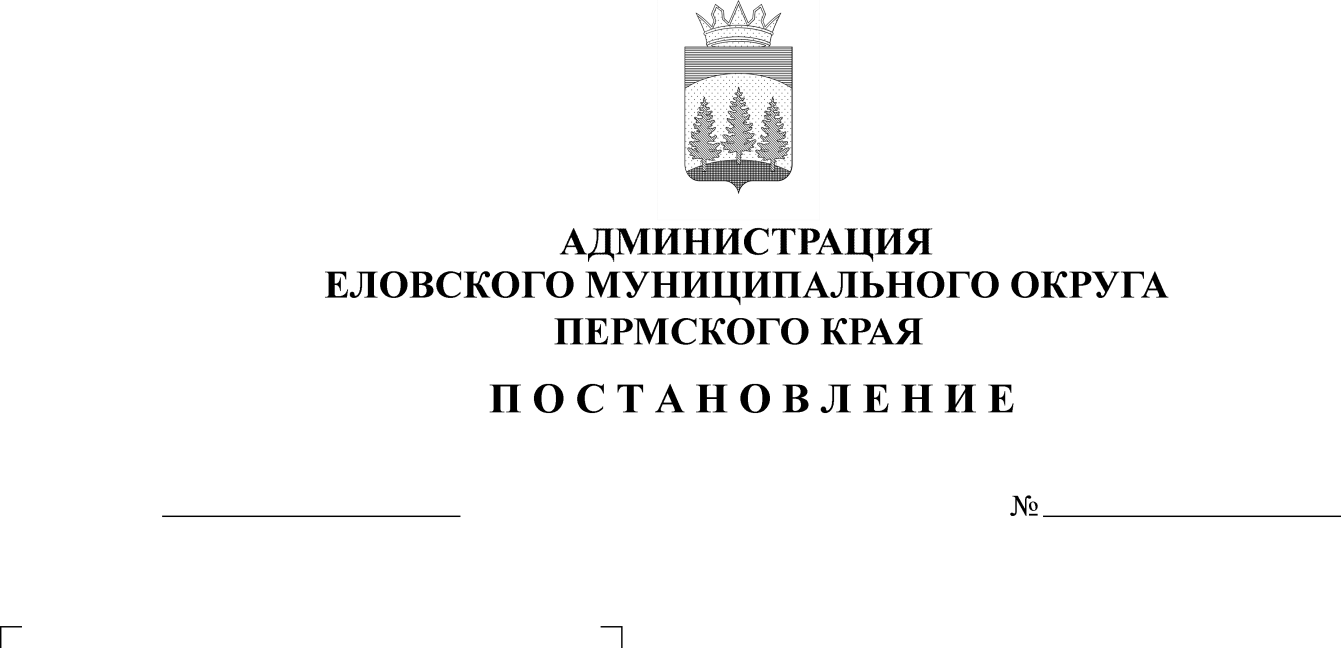 В соответствии со статьей 179 Бюджетного кодекса Российской Федерации, Федеральным законом от 06 октября . № 131-ФЗ «Об общих принципах организации местного самоуправления в Российской Федерации», постановлением Администрации Еловского муниципального района от 30 сентября . № 331-п «Об утверждении Порядка принятия решений о разработке муниципальных программ, их формирования и реализации, Порядка проведения и критерии оценки эффективности реализации муниципальной программы»Администрация Еловского муниципального округа Пермского края ПОСТАНОВЛЯЕТ:1. Утвердить прилагаемые изменения в муниципальную программу «Управление муниципальным имуществом и земельными ресурсами Еловского муниципального округа», утвержденную Постановлением администрации Еловского муниципального района от 30 октября 2020 г. № 432-п.2. Настоящее Постановление обнародовать на сайте газеты «Искра Прикамья» и разместить на официальном сайте Еловского муниципального округа Пермского края.3. Постановление вступает в силу со дня его официального обнародования.Глава муниципального округа -глава администрации Еловскогомуниципального округа Пермского края                                                   А.А. ЧечкинУТВЕРЖДЕНЫПостановлением Администрации Еловского муниципального округаПермского краяот 30.07.2021 № 337-пИЗМЕНЕНИЯв муниципальную программу «Управление муниципальным имуществом и земельными ресурсами Еловского муниципального округа Пермского края», утвержденную постановлением администрацииЕловского муниципального района от 30 октября 2020 г. № 432-пПАСПОРТмуниципальной программы «Управление муниципальным имуществом и земельными ресурсами Еловского муниципального округа Пермского края»ФИНАНСИРОВАНИЕмуниципальной программы «Управление муниципальным имуществом и земельными ресурсами Еловского муниципального округа Пермского края»ФИНАНСИРОВАНИЕподпрограммы 1.1. «Обеспечение реализации муниципальной программы» муниципальной программы «Управление муниципальным имуществом и земельными ресурсами Еловского муниципального округа Пермского края»ФИНАНСИРОВАНИЕподпрограммы 1.2. «Эффективное управление муниципальным имуществом и земельными ресурсами Еловского муниципального округа Пермского края»:№Наименование разделаСодержание разделаСодержание разделаСодержание раздела123331Наименование программыМуниципальная программа «Управление муниципальным имуществом и земельными ресурсами Еловского муниципального округа Пермского края» (далее - программа)Муниципальная программа «Управление муниципальным имуществом и земельными ресурсами Еловского муниципального округа Пермского края» (далее - программа)Муниципальная программа «Управление муниципальным имуществом и земельными ресурсами Еловского муниципального округа Пермского края» (далее - программа)2Ответственный руководитель Заместитель главы администрации Еловского муниципального округа по развитию инфраструктурыЗаместитель главы администрации Еловского муниципального округа по развитию инфраструктурыЗаместитель главы администрации Еловского муниципального округа по развитию инфраструктуры3Исполнитель программыКомитет имущественных отношений и градостроительства администрации Еловского муниципального округа Пермского края (КИОиГ)Комитет имущественных отношений и градостроительства администрации Еловского муниципального округа Пермского края (КИОиГ)Комитет имущественных отношений и градостроительства администрации Еловского муниципального округа Пермского края (КИОиГ)4Участники программыАдминистрация Еловского муниципального округа Пермского края, Комитет имущественных отношений и градостроительства администрации Еловского муниципального округа Пермского края.Администрация Еловского муниципального округа Пермского края, Комитет имущественных отношений и градостроительства администрации Еловского муниципального округа Пермского края.Администрация Еловского муниципального округа Пермского края, Комитет имущественных отношений и градостроительства администрации Еловского муниципального округа Пермского края.5Характеристика текущего состояния сферы реализации программыВ 2021 году в бюджет Еловского муниципального округа Пермского края запланированы неналоговые поступления в сумме 8 611 766 руб. 00 коп.В 2021 году в бюджет Еловского муниципального округа Пермского края запланированы неналоговые поступления в сумме 8 611 766 руб. 00 коп.В 2021 году в бюджет Еловского муниципального округа Пермского края запланированы неналоговые поступления в сумме 8 611 766 руб. 00 коп.6Цель программы1.Эффективное использование муниципального имущества и земельных ресурсов, путем осуществления контроля за использованием по назначению и сохранностью имущества, закрепленного за муниципальными предприятиями и учреждениями на правах хозяйственного ведения и оперативного управления2. увеличение доходов бюджета на основе эффективного управления муниципальной собственностью и земельными ресурсами.1.Эффективное использование муниципального имущества и земельных ресурсов, путем осуществления контроля за использованием по назначению и сохранностью имущества, закрепленного за муниципальными предприятиями и учреждениями на правах хозяйственного ведения и оперативного управления2. увеличение доходов бюджета на основе эффективного управления муниципальной собственностью и земельными ресурсами.1.Эффективное использование муниципального имущества и земельных ресурсов, путем осуществления контроля за использованием по назначению и сохранностью имущества, закрепленного за муниципальными предприятиями и учреждениями на правах хозяйственного ведения и оперативного управления2. увеличение доходов бюджета на основе эффективного управления муниципальной собственностью и земельными ресурсами.7Перечень подпрограмм и задачОбеспечение реализации муниципальной программы.1.1.1. Обеспечение выполнения функций муниципальных органов местного самоуправления.1.2. Формирование эффективное управление и  распоряжения муниципальным имуществом и земельными ресурсами  Еловского муниципального округа Пермского края.1.2.1. Обеспечение эффективного управления, распоряжения и содержания муниципального имущества  Еловского муниципального округа Пермского края.1.2.2. Эффективное управление и распоряжение земельными ресурсами Еловского муниципального округа Пермского края.Обеспечение реализации муниципальной программы.1.1.1. Обеспечение выполнения функций муниципальных органов местного самоуправления.1.2. Формирование эффективное управление и  распоряжения муниципальным имуществом и земельными ресурсами  Еловского муниципального округа Пермского края.1.2.1. Обеспечение эффективного управления, распоряжения и содержания муниципального имущества  Еловского муниципального округа Пермского края.1.2.2. Эффективное управление и распоряжение земельными ресурсами Еловского муниципального округа Пермского края.Обеспечение реализации муниципальной программы.1.1.1. Обеспечение выполнения функций муниципальных органов местного самоуправления.1.2. Формирование эффективное управление и  распоряжения муниципальным имуществом и земельными ресурсами  Еловского муниципального округа Пермского края.1.2.1. Обеспечение эффективного управления, распоряжения и содержания муниципального имущества  Еловского муниципального округа Пермского края.1.2.2. Эффективное управление и распоряжение земельными ресурсами Еловского муниципального округа Пермского края.8Сроки реализации программы2021 – 2023 годы2021 – 2023 годы2021 – 2023 годы9Объемы и источники финансирования программы2021 год2022 год2023 год9программа, всего (руб.), в том числе:7 440 013,213 592 493,543 220 239,249бюджет Еловского муниципального округа Пермского края7 354 348,723 508 853,303 136 592,009бюджет Пермского края85 664,4983 640,2483 647,249Подпрограмма  1.1, всего (руб.), в том числе:3 397 986,003 136 592,003 136 592,009бюджет Еловского муниципального округа Пермского края3 397 986,003 136 592,003 136 592,009бюджет Пермского края0,000,000,009Подпрограмма  1.2, всего (руб.), в том числе:4 042 027,21455 901,5483 647,249бюджет Еловского муниципального округа Пермского края3 956 362,72372 261,300,009бюджет Пермского края85 664,4983 640,2483 647,2410Показатели конечного результата целей программы2021 год2022 год2023 год10.1Объем неналоговых доходов бюджета Еловского муниципального округа Пермского края8 611 766,008 611 766,008 611 766,00Код Наименование цели программы, подпрограммы, задачиНаименование цели программы, подпрограммы, задачиИсточник финансирования Источник финансирования Объем финансирования, руб.Объем финансирования, руб.Объем финансирования, руб.Объем финансирования, руб.Код Наименование цели программы, подпрограммы, задачиНаименование цели программы, подпрограммы, задачиИсточник финансирования Источник финансирования 2021 год2021 год2022 год2023 год1.223344561.1.Цель. Обеспечение реализации муниципальной программыЦель. Обеспечение реализации муниципальной программыЦель. Обеспечение реализации муниципальной программыЦель. Обеспечение реализации муниципальной программыЦель. Обеспечение реализации муниципальной программыЦель. Обеспечение реализации муниципальной программыЦель. Обеспечение реализации муниципальной программыЦель. Обеспечение реализации муниципальной программы1.1.1.Задача. Обеспечение выполнения функций муниципальных органов местного самоуправления Задача. Обеспечение выполнения функций муниципальных органов местного самоуправления 3 397 986,003 397 986,003 136 592,003 136 592,00Итого по цели 1.1. в том числе по источникам финансированияИтого по цели 1.1. в том числе по источникам финансированияИтого по цели 1.1. в том числе по источникам финансированияБюджет Еловского муниципального округа Пермского края (далее – ЕМО ПК)Бюджет Еловского муниципального округа Пермского края (далее – ЕМО ПК)3 397 986,003 397 986,003 136 592,003 136 592,001.2Цель. Формирование эффективное управление и  распоряжения муниципальным имуществом и земельными ресурсами  Еловского муниципального округа Пермского края.Цель. Формирование эффективное управление и  распоряжения муниципальным имуществом и земельными ресурсами  Еловского муниципального округа Пермского края.Цель. Формирование эффективное управление и  распоряжения муниципальным имуществом и земельными ресурсами  Еловского муниципального округа Пермского края.Цель. Формирование эффективное управление и  распоряжения муниципальным имуществом и земельными ресурсами  Еловского муниципального округа Пермского края.Цель. Формирование эффективное управление и  распоряжения муниципальным имуществом и земельными ресурсами  Еловского муниципального округа Пермского края.Цель. Формирование эффективное управление и  распоряжения муниципальным имуществом и земельными ресурсами  Еловского муниципального округа Пермского края.Цель. Формирование эффективное управление и  распоряжения муниципальным имуществом и земельными ресурсами  Еловского муниципального округа Пермского края.Цель. Формирование эффективное управление и  распоряжения муниципальным имуществом и земельными ресурсами  Еловского муниципального округа Пермского края.1.2.1Задача. Обеспечение эффективного управления, распоряжения и содержания муниципального имущества  Еловского муниципального округа Пермского края.Бюджет ЕМО ПКБюджет ЕМО ПК3 806 362,723 806 362,720,000,000,001.2.1Задача. Обеспечение эффективного управления, распоряжения и содержания муниципального имущества  Еловского муниципального округа Пермского края.Бюджет Пермского краяБюджет Пермского края85 664,4985 664,4983 640,2483 640,2483 647,241.2.2Задача. Эффективное управление и распоряжение земельными ресурсами Еловского муниципального округа Пермского края.Бюджет ЕМО ПКБюджет ЕМО ПК150 000,00150 000,00372 261,30372 261,300,001.2.2Задача. Эффективное управление и распоряжение земельными ресурсами Еловского муниципального округа Пермского края.Бюджет Пермского краяБюджет Пермского края0,000,000,000,000,00Итого по цели 1.2, в том числе по источникам финансированияИтого по цели 1.2, в том числе по источникам финансирования4 042 027,214 042 027,21455 901,54455 901,5483 647,24Итого по цели 1.2, в том числе по источникам финансированияИтого по цели 1.2, в том числе по источникам финансированияБюджет ЕМО ПКБюджет ЕМО ПК3 956 362,723 956 362,72372 261,30372 261,300,00Итого по цели 1.2, в том числе по источникам финансированияИтого по цели 1.2, в том числе по источникам финансированияБюджет Пермского краяБюджет Пермского края85 664,4985 664,4983 640,2483 640,2483 647,24КодНаименование цели программы, подпрограммы, задачи, основного мероприятияУчастник программыПоказатели непосредственного результатаПоказатели непосредственного результатаПоказатели непосредственного результатаПоказатели непосредственного результатаПоказатели непосредственного результатаИсточник финансированияОбъем финансирования, руб.Объем финансирования, руб.Объем финансирования, руб.Объем финансирования, руб.КодНаименование цели программы, подпрограммы, задачи, основного мероприятияУчастник программынаименование ПНРед. изм.2021 год2022 год2023 годИсточник финансирования2021 год2022 год2023 год2023 год123456789101112121.1.1 Задача. Обеспечение выполнения функций муниципальных органов местного самоуправленияЗадача. Обеспечение выполнения функций муниципальных органов местного самоуправленияЗадача. Обеспечение выполнения функций муниципальных органов местного самоуправленияЗадача. Обеспечение выполнения функций муниципальных органов местного самоуправленияЗадача. Обеспечение выполнения функций муниципальных органов местного самоуправленияЗадача. Обеспечение выполнения функций муниципальных органов местного самоуправленияЗадача. Обеспечение выполнения функций муниципальных органов местного самоуправленияЗадача. Обеспечение выполнения функций муниципальных органов местного самоуправленияЗадача. Обеспечение выполнения функций муниципальных органов местного самоуправленияЗадача. Обеспечение выполнения функций муниципальных органов местного самоуправленияЗадача. Обеспечение выполнения функций муниципальных органов местного самоуправленияЗадача. Обеспечение выполнения функций муниципальных органов местного самоуправления1.1.1.1Реализация полномочий и совершенствование правового, организационного, финансового механизмов функционирования в сфере управления и распоряжения муниципальным имуществомКИО Эффективная реализация полномочийКол-во111Бюджет ЕМО ПК3 397 986,003 136 592,003 136 592,003 136 592,001.1.1.1Реализация полномочий и совершенствование правового, организационного, финансового механизмов функционирования в сфере управления и распоряжения муниципальным имуществомитого по ПНРитого по ПНРКол-во111Бюджет ЕМО ПК3 397 986,003 136 592,003 136 592,003 136 592,00Итого по мероприятию 1.1.1.1., в том числе по источникам финансирования Итого по мероприятию 1.1.1.1., в том числе по источникам финансирования Итого по мероприятию 1.1.1.1., в том числе по источникам финансирования Итого по мероприятию 1.1.1.1., в том числе по источникам финансирования Итого по мероприятию 1.1.1.1., в том числе по источникам финансирования Итого по мероприятию 1.1.1.1., в том числе по источникам финансирования Итого по мероприятию 1.1.1.1., в том числе по источникам финансирования Итого по мероприятию 1.1.1.1., в том числе по источникам финансирования Бюджет ЕМО ПК3 397 986,003 136 592,003 136 592,003 136 592,00Итого по задаче 1.1.1, в том числе по источникам финансированияИтого по задаче 1.1.1, в том числе по источникам финансированияИтого по задаче 1.1.1, в том числе по источникам финансированияИтого по задаче 1.1.1, в том числе по источникам финансированияИтого по задаче 1.1.1, в том числе по источникам финансированияИтого по задаче 1.1.1, в том числе по источникам финансированияИтого по задаче 1.1.1, в том числе по источникам финансированияИтого по задаче 1.1.1, в том числе по источникам финансированияБюджет ЕМО ПК3 397 986,003 136 592,003 136 592,003 136 592,001.2.1. 1.2.1. Обеспечение эффективного управления, распоряжения и содержания муниципального имущества  Еловского муниципального округа Пермского краяОбеспечение эффективного управления, распоряжения и содержания муниципального имущества  Еловского муниципального округа Пермского краяОбеспечение эффективного управления, распоряжения и содержания муниципального имущества  Еловского муниципального округа Пермского краяОбеспечение эффективного управления, распоряжения и содержания муниципального имущества  Еловского муниципального округа Пермского краяОбеспечение эффективного управления, распоряжения и содержания муниципального имущества  Еловского муниципального округа Пермского краяОбеспечение эффективного управления, распоряжения и содержания муниципального имущества  Еловского муниципального округа Пермского краяОбеспечение эффективного управления, распоряжения и содержания муниципального имущества  Еловского муниципального округа Пермского краяОбеспечение эффективного управления, распоряжения и содержания муниципального имущества  Еловского муниципального округа Пермского краяОбеспечение эффективного управления, распоряжения и содержания муниципального имущества  Еловского муниципального округа Пермского краяОбеспечение эффективного управления, распоряжения и содержания муниципального имущества  Еловского муниципального округа Пермского краяОбеспечение эффективного управления, распоряжения и содержания муниципального имущества  Еловского муниципального округа Пермского краяОбеспечение эффективного управления, распоряжения и содержания муниципального имущества  Еловского муниципального округа Пермского краяОбеспечение эффективного управления, распоряжения и содержания муниципального имущества  Еловского муниципального округа Пермского краяОбеспечение эффективного управления, распоряжения и содержания муниципального имущества  Еловского муниципального округа Пермского краяОбеспечение эффективного управления, распоряжения и содержания муниципального имущества  Еловского муниципального округа Пермского краяОбеспечение эффективного управления, распоряжения и содержания муниципального имущества  Еловского муниципального округа Пермского краяОбеспечение эффективного управления, распоряжения и содержания муниципального имущества  Еловского муниципального округа Пермского краяОбеспечение эффективного управления, распоряжения и содержания муниципального имущества  Еловского муниципального округа Пермского краяОбеспечение эффективного управления, распоряжения и содержания муниципального имущества  Еловского муниципального округа Пермского краяОбеспечение эффективного управления, распоряжения и содержания муниципального имущества  Еловского муниципального округа Пермского краяОбеспечение эффективного управления, распоряжения и содержания муниципального имущества  Еловского муниципального округа Пермского краяОбеспечение эффективного управления, распоряжения и содержания муниципального имущества  Еловского муниципального округа Пермского краяОбеспечение эффективного управления, распоряжения и содержания муниципального имущества  Еловского муниципального округа Пермского краяОбеспечение эффективного управления, распоряжения и содержания муниципального имущества  Еловского муниципального округа Пермского краяОбеспечение эффективного управления, распоряжения и содержания муниципального имущества  Еловского муниципального округа Пермского краяОбеспечение эффективного управления, распоряжения и содержания муниципального имущества  Еловского муниципального округа Пермского краяОбеспечение эффективного управления, распоряжения и содержания муниципального имущества  Еловского муниципального округа Пермского краяОбеспечение эффективного управления, распоряжения и содержания муниципального имущества  Еловского муниципального округа Пермского краяОбеспечение эффективного управления, распоряжения и содержания муниципального имущества  Еловского муниципального округа Пермского краяОбеспечение эффективного управления, распоряжения и содержания муниципального имущества  Еловского муниципального округа Пермского краяОбеспечение эффективного управления, распоряжения и содержания муниципального имущества  Еловского муниципального округа Пермского краяОбеспечение эффективного управления, распоряжения и содержания муниципального имущества  Еловского муниципального округа Пермского краяОбеспечение эффективного управления, распоряжения и содержания муниципального имущества  Еловского муниципального округа Пермского краяОбеспечение эффективного управления, распоряжения и содержания муниципального имущества  Еловского муниципального округа Пермского краяОбеспечение эффективного управления, распоряжения и содержания муниципального имущества  Еловского муниципального округа Пермского краяОбеспечение эффективного управления, распоряжения и содержания муниципального имущества  Еловского муниципального округа Пермского краяОбеспечение эффективного управления, распоряжения и содержания муниципального имущества  Еловского муниципального округа Пермского краяОбеспечение эффективного управления, распоряжения и содержания муниципального имущества  Еловского муниципального округа Пермского краяОбеспечение эффективного управления, распоряжения и содержания муниципального имущества  Еловского муниципального округа Пермского краяОбеспечение эффективного управления, распоряжения и содержания муниципального имущества  Еловского муниципального округа Пермского краяОбеспечение эффективного управления, распоряжения и содержания муниципального имущества  Еловского муниципального округа Пермского краяОбеспечение эффективного управления, распоряжения и содержания муниципального имущества  Еловского муниципального округа Пермского краяОбеспечение эффективного управления, распоряжения и содержания муниципального имущества  Еловского муниципального округа Пермского краяОбеспечение эффективного управления, распоряжения и содержания муниципального имущества  Еловского муниципального округа Пермского краяОбеспечение эффективного управления, распоряжения и содержания муниципального имущества  Еловского муниципального округа Пермского краяОбеспечение эффективного управления, распоряжения и содержания муниципального имущества  Еловского муниципального округа Пермского краяОбеспечение эффективного управления, распоряжения и содержания муниципального имущества  Еловского муниципального округа Пермского краяОбеспечение эффективного управления, распоряжения и содержания муниципального имущества  Еловского муниципального округа Пермского краяОбеспечение эффективного управления, распоряжения и содержания муниципального имущества  Еловского муниципального округа Пермского краяОбеспечение эффективного управления, распоряжения и содержания муниципального имущества  Еловского муниципального округа Пермского краяОбеспечение эффективного управления, распоряжения и содержания муниципального имущества  Еловского муниципального округа Пермского краяОбеспечение эффективного управления, распоряжения и содержания муниципального имущества  Еловского муниципального округа Пермского краяОбеспечение эффективного управления, распоряжения и содержания муниципального имущества  Еловского муниципального округа Пермского краяОбеспечение эффективного управления, распоряжения и содержания муниципального имущества  Еловского муниципального округа Пермского краяОбеспечение эффективного управления, распоряжения и содержания муниципального имущества  Еловского муниципального округа Пермского краяОбеспечение эффективного управления, распоряжения и содержания муниципального имущества  Еловского муниципального округа Пермского краяОбеспечение эффективного управления, распоряжения и содержания муниципального имущества  Еловского муниципального округа Пермского края1.2.1.1.Содержание муниципального имущества и проведение приватизации Содержание муниципального имущества и проведение приватизации Содержание муниципального имущества и проведение приватизации Содержание муниципального имущества и проведение приватизации Содержание муниципального имущества и проведение приватизации Содержание муниципального имущества и проведение приватизации КИО КИО КИО КИО КИО КИО КИО Содержание объектов имущества казны Содержание объектов имущества казны Содержание объектов имущества казны Содержание объектов имущества казны Содержание объектов имущества казны Содержание объектов имущества казны Содержание объектов имущества казны Содержание объектов имущества казны шт.55555550000000000000000000Бюджет ЕМО ПК831 885,23831 885,230,000,000,000,000,000,000,001.2.1.1.Содержание муниципального имущества и проведение приватизации Содержание муниципального имущества и проведение приватизации Содержание муниципального имущества и проведение приватизации Содержание муниципального имущества и проведение приватизации Содержание муниципального имущества и проведение приватизации Содержание муниципального имущества и проведение приватизации КИОКИОКИОКИОКИОКИОКИОСодержание жилых помещений специализированного жилищного фонда для детей сирот, детй оставшихся без попечения родителей, лица из их числаСодержание жилых помещений специализированного жилищного фонда для детей сирот, детй оставшихся без попечения родителей, лица из их числаСодержание жилых помещений специализированного жилищного фонда для детей сирот, детй оставшихся без попечения родителей, лица из их числаСодержание жилых помещений специализированного жилищного фонда для детей сирот, детй оставшихся без попечения родителей, лица из их числаСодержание жилых помещений специализированного жилищного фонда для детей сирот, детй оставшихся без попечения родителей, лица из их числаСодержание жилых помещений специализированного жилищного фонда для детей сирот, детй оставшихся без попечения родителей, лица из их числаСодержание жилых помещений специализированного жилищного фонда для детей сирот, детй оставшихся без попечения родителей, лица из их числаСодержание жилых помещений специализированного жилищного фонда для детей сирот, детй оставшихся без попечения родителей, лица из их числашт.33333333333333333333333333Бюджет Пермского края62 051,2962 051,2983 640,2483 640,2483 640,2483 647,2483 647,2483 647,2483 647,241.2.1.1.Содержание муниципального имущества и проведение приватизации Содержание муниципального имущества и проведение приватизации Содержание муниципального имущества и проведение приватизации Содержание муниципального имущества и проведение приватизации Содержание муниципального имущества и проведение приватизации Содержание муниципального имущества и проведение приватизации КИОКИОКИОКИОКИОКИОКИОСубсидия на приведение в нормативное состояние помещений, приобретение и установку модульных конструкцийСубсидия на приведение в нормативное состояние помещений, приобретение и установку модульных конструкцийСубсидия на приведение в нормативное состояние помещений, приобретение и установку модульных конструкцийСубсидия на приведение в нормативное состояние помещений, приобретение и установку модульных конструкцийСубсидия на приведение в нормативное состояние помещений, приобретение и установку модульных конструкцийСубсидия на приведение в нормативное состояние помещений, приобретение и установку модульных конструкцийСубсидия на приведение в нормативное состояние помещений, приобретение и установку модульных конструкцийСубсидия на приведение в нормативное состояние помещений, приобретение и установку модульных конструкцийшт.11111110000000000000000000Бюджет Пермского края23 613,2023 613,200,000,000,000,000,000,000,001.2.1.1.Содержание муниципального имущества и проведение приватизации Содержание муниципального имущества и проведение приватизации Содержание муниципального имущества и проведение приватизации Содержание муниципального имущества и проведение приватизации Содержание муниципального имущества и проведение приватизации Содержание муниципального имущества и проведение приватизации итого по ПНРитого по ПНРитого по ПНРитого по ПНРитого по ПНРитого по ПНРитого по ПНРитого по ПНРитого по ПНРитого по ПНРитого по ПНРитого по ПНРитого по ПНРитого по ПНРитого по ПНРшт.99999993333333333333333333Бюджет ЕМО ПК917 549,72917 549,7283 640,2483 640,2483 640,2483 647,2483 647,2483 647,2483 647,24Итого по мероприятию 1.2.1.1. в том числе по источникам финансированияИтого по мероприятию 1.2.1.1. в том числе по источникам финансированияИтого по мероприятию 1.2.1.1. в том числе по источникам финансированияИтого по мероприятию 1.2.1.1. в том числе по источникам финансированияИтого по мероприятию 1.2.1.1. в том числе по источникам финансированияИтого по мероприятию 1.2.1.1. в том числе по источникам финансированияИтого по мероприятию 1.2.1.1. в том числе по источникам финансированияИтого по мероприятию 1.2.1.1. в том числе по источникам финансированияИтого по мероприятию 1.2.1.1. в том числе по источникам финансированияИтого по мероприятию 1.2.1.1. в том числе по источникам финансированияИтого по мероприятию 1.2.1.1. в том числе по источникам финансированияИтого по мероприятию 1.2.1.1. в том числе по источникам финансированияИтого по мероприятию 1.2.1.1. в том числе по источникам финансированияИтого по мероприятию 1.2.1.1. в том числе по источникам финансированияИтого по мероприятию 1.2.1.1. в том числе по источникам финансированияИтого по мероприятию 1.2.1.1. в том числе по источникам финансированияИтого по мероприятию 1.2.1.1. в том числе по источникам финансированияИтого по мероприятию 1.2.1.1. в том числе по источникам финансированияИтого по мероприятию 1.2.1.1. в том числе по источникам финансированияИтого по мероприятию 1.2.1.1. в том числе по источникам финансированияИтого по мероприятию 1.2.1.1. в том числе по источникам финансированияИтого по мероприятию 1.2.1.1. в том числе по источникам финансированияИтого по мероприятию 1.2.1.1. в том числе по источникам финансированияИтого по мероприятию 1.2.1.1. в том числе по источникам финансированияИтого по мероприятию 1.2.1.1. в том числе по источникам финансированияИтого по мероприятию 1.2.1.1. в том числе по источникам финансированияИтого по мероприятию 1.2.1.1. в том числе по источникам финансированияИтого по мероприятию 1.2.1.1. в том числе по источникам финансированияИтого по мероприятию 1.2.1.1. в том числе по источникам финансированияИтого по мероприятию 1.2.1.1. в том числе по источникам финансированияИтого по мероприятию 1.2.1.1. в том числе по источникам финансированияИтого по мероприятию 1.2.1.1. в том числе по источникам финансированияИтого по мероприятию 1.2.1.1. в том числе по источникам финансированияИтого по мероприятию 1.2.1.1. в том числе по источникам финансированияИтого по мероприятию 1.2.1.1. в том числе по источникам финансированияИтого по мероприятию 1.2.1.1. в том числе по источникам финансированияИтого по мероприятию 1.2.1.1. в том числе по источникам финансированияИтого по мероприятию 1.2.1.1. в том числе по источникам финансированияИтого по мероприятию 1.2.1.1. в том числе по источникам финансированияИтого по мероприятию 1.2.1.1. в том числе по источникам финансированияИтого по мероприятию 1.2.1.1. в том числе по источникам финансированияИтого по мероприятию 1.2.1.1. в том числе по источникам финансированияИтого по мероприятию 1.2.1.1. в том числе по источникам финансированияИтого по мероприятию 1.2.1.1. в том числе по источникам финансированияИтого по мероприятию 1.2.1.1. в том числе по источникам финансированияИтого по мероприятию 1.2.1.1. в том числе по источникам финансированияИтого по мероприятию 1.2.1.1. в том числе по источникам финансированияИтого по мероприятию 1.2.1.1. в том числе по источникам финансированияИтого по мероприятию 1.2.1.1. в том числе по источникам финансированияБюджет ЕМО ПК831 885,23831 885,230,000,000,000,000,000,000,00Итого по мероприятию 1.2.1.1. в том числе по источникам финансированияИтого по мероприятию 1.2.1.1. в том числе по источникам финансированияИтого по мероприятию 1.2.1.1. в том числе по источникам финансированияИтого по мероприятию 1.2.1.1. в том числе по источникам финансированияИтого по мероприятию 1.2.1.1. в том числе по источникам финансированияИтого по мероприятию 1.2.1.1. в том числе по источникам финансированияИтого по мероприятию 1.2.1.1. в том числе по источникам финансированияИтого по мероприятию 1.2.1.1. в том числе по источникам финансированияИтого по мероприятию 1.2.1.1. в том числе по источникам финансированияИтого по мероприятию 1.2.1.1. в том числе по источникам финансированияИтого по мероприятию 1.2.1.1. в том числе по источникам финансированияИтого по мероприятию 1.2.1.1. в том числе по источникам финансированияИтого по мероприятию 1.2.1.1. в том числе по источникам финансированияИтого по мероприятию 1.2.1.1. в том числе по источникам финансированияИтого по мероприятию 1.2.1.1. в том числе по источникам финансированияИтого по мероприятию 1.2.1.1. в том числе по источникам финансированияИтого по мероприятию 1.2.1.1. в том числе по источникам финансированияИтого по мероприятию 1.2.1.1. в том числе по источникам финансированияИтого по мероприятию 1.2.1.1. в том числе по источникам финансированияИтого по мероприятию 1.2.1.1. в том числе по источникам финансированияИтого по мероприятию 1.2.1.1. в том числе по источникам финансированияИтого по мероприятию 1.2.1.1. в том числе по источникам финансированияИтого по мероприятию 1.2.1.1. в том числе по источникам финансированияИтого по мероприятию 1.2.1.1. в том числе по источникам финансированияИтого по мероприятию 1.2.1.1. в том числе по источникам финансированияИтого по мероприятию 1.2.1.1. в том числе по источникам финансированияИтого по мероприятию 1.2.1.1. в том числе по источникам финансированияИтого по мероприятию 1.2.1.1. в том числе по источникам финансированияИтого по мероприятию 1.2.1.1. в том числе по источникам финансированияИтого по мероприятию 1.2.1.1. в том числе по источникам финансированияИтого по мероприятию 1.2.1.1. в том числе по источникам финансированияИтого по мероприятию 1.2.1.1. в том числе по источникам финансированияИтого по мероприятию 1.2.1.1. в том числе по источникам финансированияИтого по мероприятию 1.2.1.1. в том числе по источникам финансированияИтого по мероприятию 1.2.1.1. в том числе по источникам финансированияИтого по мероприятию 1.2.1.1. в том числе по источникам финансированияИтого по мероприятию 1.2.1.1. в том числе по источникам финансированияИтого по мероприятию 1.2.1.1. в том числе по источникам финансированияИтого по мероприятию 1.2.1.1. в том числе по источникам финансированияИтого по мероприятию 1.2.1.1. в том числе по источникам финансированияИтого по мероприятию 1.2.1.1. в том числе по источникам финансированияИтого по мероприятию 1.2.1.1. в том числе по источникам финансированияИтого по мероприятию 1.2.1.1. в том числе по источникам финансированияИтого по мероприятию 1.2.1.1. в том числе по источникам финансированияИтого по мероприятию 1.2.1.1. в том числе по источникам финансированияИтого по мероприятию 1.2.1.1. в том числе по источникам финансированияИтого по мероприятию 1.2.1.1. в том числе по источникам финансированияИтого по мероприятию 1.2.1.1. в том числе по источникам финансированияИтого по мероприятию 1.2.1.1. в том числе по источникам финансированияБюджет Пермского края85 664,4985 664,4983 640,2483 640,2483 640,2483 647,2483 647,2483 647,2483 647,241.2.1.2.Организация оценки рыночной стоимости имуществаОрганизация оценки рыночной стоимости имуществаОрганизация оценки рыночной стоимости имуществаОрганизация оценки рыночной стоимости имуществаОрганизация оценки рыночной стоимости имуществаОрганизация оценки рыночной стоимости имуществаКИО КИО КИО КИО Отчет об оценке рыночной стоимости имуществаОтчет об оценке рыночной стоимости имуществаОтчет об оценке рыночной стоимости имуществаОтчет об оценке рыночной стоимости имуществаОтчет об оценке рыночной стоимости имуществаОтчет об оценке рыночной стоимости имуществаОтчет об оценке рыночной стоимости имуществаОтчет об оценке рыночной стоимости имуществаОтчет об оценке рыночной стоимости имуществаОтчет об оценке рыночной стоимости имуществаОтчет об оценке рыночной стоимости имуществашт.55555555555555555555555555Бюджет ЕМО ПК15 000,0015 000,000,000,000,000,000,000,000,001.2.1.2.Организация оценки рыночной стоимости имуществаОрганизация оценки рыночной стоимости имуществаОрганизация оценки рыночной стоимости имуществаОрганизация оценки рыночной стоимости имуществаОрганизация оценки рыночной стоимости имуществаОрганизация оценки рыночной стоимости имуществаитого по ПНРитого по ПНРитого по ПНРитого по ПНРитого по ПНРитого по ПНРитого по ПНРитого по ПНРитого по ПНРитого по ПНРитого по ПНРитого по ПНРитого по ПНРитого по ПНРитого по ПНРшт.55555555555555555555555555Бюджет ЕМО ПК15 000,0015 000,000,000,000,000,000,000,000,00Итого по мероприятию 1.2.1.2. в том числе по источникам финансированияИтого по мероприятию 1.2.1.2. в том числе по источникам финансированияИтого по мероприятию 1.2.1.2. в том числе по источникам финансированияИтого по мероприятию 1.2.1.2. в том числе по источникам финансированияИтого по мероприятию 1.2.1.2. в том числе по источникам финансированияИтого по мероприятию 1.2.1.2. в том числе по источникам финансированияИтого по мероприятию 1.2.1.2. в том числе по источникам финансированияИтого по мероприятию 1.2.1.2. в том числе по источникам финансированияИтого по мероприятию 1.2.1.2. в том числе по источникам финансированияИтого по мероприятию 1.2.1.2. в том числе по источникам финансированияИтого по мероприятию 1.2.1.2. в том числе по источникам финансированияИтого по мероприятию 1.2.1.2. в том числе по источникам финансированияИтого по мероприятию 1.2.1.2. в том числе по источникам финансированияИтого по мероприятию 1.2.1.2. в том числе по источникам финансированияИтого по мероприятию 1.2.1.2. в том числе по источникам финансированияИтого по мероприятию 1.2.1.2. в том числе по источникам финансированияИтого по мероприятию 1.2.1.2. в том числе по источникам финансированияИтого по мероприятию 1.2.1.2. в том числе по источникам финансированияИтого по мероприятию 1.2.1.2. в том числе по источникам финансированияИтого по мероприятию 1.2.1.2. в том числе по источникам финансированияИтого по мероприятию 1.2.1.2. в том числе по источникам финансированияИтого по мероприятию 1.2.1.2. в том числе по источникам финансированияИтого по мероприятию 1.2.1.2. в том числе по источникам финансированияИтого по мероприятию 1.2.1.2. в том числе по источникам финансированияИтого по мероприятию 1.2.1.2. в том числе по источникам финансированияИтого по мероприятию 1.2.1.2. в том числе по источникам финансированияИтого по мероприятию 1.2.1.2. в том числе по источникам финансированияИтого по мероприятию 1.2.1.2. в том числе по источникам финансированияИтого по мероприятию 1.2.1.2. в том числе по источникам финансированияИтого по мероприятию 1.2.1.2. в том числе по источникам финансированияИтого по мероприятию 1.2.1.2. в том числе по источникам финансированияИтого по мероприятию 1.2.1.2. в том числе по источникам финансированияИтого по мероприятию 1.2.1.2. в том числе по источникам финансированияИтого по мероприятию 1.2.1.2. в том числе по источникам финансированияИтого по мероприятию 1.2.1.2. в том числе по источникам финансированияИтого по мероприятию 1.2.1.2. в том числе по источникам финансированияИтого по мероприятию 1.2.1.2. в том числе по источникам финансированияИтого по мероприятию 1.2.1.2. в том числе по источникам финансированияИтого по мероприятию 1.2.1.2. в том числе по источникам финансированияИтого по мероприятию 1.2.1.2. в том числе по источникам финансированияИтого по мероприятию 1.2.1.2. в том числе по источникам финансированияИтого по мероприятию 1.2.1.2. в том числе по источникам финансированияИтого по мероприятию 1.2.1.2. в том числе по источникам финансированияИтого по мероприятию 1.2.1.2. в том числе по источникам финансированияИтого по мероприятию 1.2.1.2. в том числе по источникам финансированияИтого по мероприятию 1.2.1.2. в том числе по источникам финансированияИтого по мероприятию 1.2.1.2. в том числе по источникам финансированияИтого по мероприятию 1.2.1.2. в том числе по источникам финансированияИтого по мероприятию 1.2.1.2. в том числе по источникам финансированияБюджет ЕМО ПК15 000,0015 000,000,000,000,000,000,000,000,001.2.1.3.1.2.1.3.1.2.1.3.1.2.1.3.Услуги в части информационно-технического обеспеченияКИО КИО КИО КИО КИО КИО КИО Количество публикацийКоличество публикацийКоличество публикацийКоличество публикацийКоличество публикацийКоличество публикацийКоличество публикацийКоличество публикацийКоличество публикацийКоличество публикацийшт.202020202020200000000000000000000Бюджет ЕМО ПК15 000,0015 000,000,000,000,000,000,000,000,001.2.1.3.1.2.1.3.1.2.1.3.1.2.1.3.Услуги в части информационно-технического обеспеченияитого по ПНРитого по ПНРитого по ПНРитого по ПНРитого по ПНРитого по ПНРитого по ПНРитого по ПНРитого по ПНРитого по ПНРитого по ПНРитого по ПНРитого по ПНРитого по ПНРитого по ПНРитого по ПНРитого по ПНРшт.202020202020200000000000000000000Бюджет ЕМО ПК15 000,0015 000,000,000,000,000,000,000,000,00Итого по мероприятию 1.2.1.3. в том числе по источникам финансированияИтого по мероприятию 1.2.1.3. в том числе по источникам финансированияИтого по мероприятию 1.2.1.3. в том числе по источникам финансированияИтого по мероприятию 1.2.1.3. в том числе по источникам финансированияИтого по мероприятию 1.2.1.3. в том числе по источникам финансированияИтого по мероприятию 1.2.1.3. в том числе по источникам финансированияИтого по мероприятию 1.2.1.3. в том числе по источникам финансированияИтого по мероприятию 1.2.1.3. в том числе по источникам финансированияИтого по мероприятию 1.2.1.3. в том числе по источникам финансированияИтого по мероприятию 1.2.1.3. в том числе по источникам финансированияИтого по мероприятию 1.2.1.3. в том числе по источникам финансированияИтого по мероприятию 1.2.1.3. в том числе по источникам финансированияИтого по мероприятию 1.2.1.3. в том числе по источникам финансированияИтого по мероприятию 1.2.1.3. в том числе по источникам финансированияИтого по мероприятию 1.2.1.3. в том числе по источникам финансированияИтого по мероприятию 1.2.1.3. в том числе по источникам финансированияИтого по мероприятию 1.2.1.3. в том числе по источникам финансированияИтого по мероприятию 1.2.1.3. в том числе по источникам финансированияИтого по мероприятию 1.2.1.3. в том числе по источникам финансированияИтого по мероприятию 1.2.1.3. в том числе по источникам финансированияИтого по мероприятию 1.2.1.3. в том числе по источникам финансированияИтого по мероприятию 1.2.1.3. в том числе по источникам финансированияИтого по мероприятию 1.2.1.3. в том числе по источникам финансированияИтого по мероприятию 1.2.1.3. в том числе по источникам финансированияИтого по мероприятию 1.2.1.3. в том числе по источникам финансированияИтого по мероприятию 1.2.1.3. в том числе по источникам финансированияИтого по мероприятию 1.2.1.3. в том числе по источникам финансированияИтого по мероприятию 1.2.1.3. в том числе по источникам финансированияИтого по мероприятию 1.2.1.3. в том числе по источникам финансированияИтого по мероприятию 1.2.1.3. в том числе по источникам финансированияИтого по мероприятию 1.2.1.3. в том числе по источникам финансированияИтого по мероприятию 1.2.1.3. в том числе по источникам финансированияИтого по мероприятию 1.2.1.3. в том числе по источникам финансированияИтого по мероприятию 1.2.1.3. в том числе по источникам финансированияИтого по мероприятию 1.2.1.3. в том числе по источникам финансированияИтого по мероприятию 1.2.1.3. в том числе по источникам финансированияИтого по мероприятию 1.2.1.3. в том числе по источникам финансированияИтого по мероприятию 1.2.1.3. в том числе по источникам финансированияИтого по мероприятию 1.2.1.3. в том числе по источникам финансированияИтого по мероприятию 1.2.1.3. в том числе по источникам финансированияИтого по мероприятию 1.2.1.3. в том числе по источникам финансированияИтого по мероприятию 1.2.1.3. в том числе по источникам финансированияИтого по мероприятию 1.2.1.3. в том числе по источникам финансированияИтого по мероприятию 1.2.1.3. в том числе по источникам финансированияИтого по мероприятию 1.2.1.3. в том числе по источникам финансированияИтого по мероприятию 1.2.1.3. в том числе по источникам финансированияИтого по мероприятию 1.2.1.3. в том числе по источникам финансированияИтого по мероприятию 1.2.1.3. в том числе по источникам финансированияИтого по мероприятию 1.2.1.3. в том числе по источникам финансированияБюджет ЕМО ПК15 000,0015 000,000,000,000,000,000,000,000,001.2.1.4.1.2.1.4.1.2.1.4.1.2.1.4.Изготовление технических планов на объектах сети водопровода с. ЕловоИзготовление технических планов на объектах сети водопровода с. ЕловоКИО КИО КИО КИО КИО КИО КИО Количество объектов поставленных на кадастровый учетКоличество объектов поставленных на кадастровый учетКоличество объектов поставленных на кадастровый учетКоличество объектов поставленных на кадастровый учетКоличество объектов поставленных на кадастровый учетКоличество объектов поставленных на кадастровый учетКоличество объектов поставленных на кадастровый учетКоличество объектов поставленных на кадастровый учетшт.шт.шт.272727272727270000000000000000Бюджет ЕМО ПКБюджет ЕМО ПКБюджет ЕМО ПК302 754,00302 754,000,000,000,000,000,001.2.1.4.1.2.1.4.1.2.1.4.1.2.1.4.Изготовление технических планов на объектах сети водопровода с. ЕловоИзготовление технических планов на объектах сети водопровода с. Еловоитого по ПНРитого по ПНРитого по ПНРитого по ПНРитого по ПНРитого по ПНРитого по ПНРитого по ПНРитого по ПНРитого по ПНРитого по ПНРитого по ПНРитого по ПНРитого по ПНРитого по ПНРшт.шт.шт.272727272727270000000000000000Бюджет ЕМО ПКБюджет ЕМО ПКБюджет ЕМО ПК302 754,00302 754,000,000,000,000,000,00Итого по мероприятию 1.2.1.4. в том числе по источникам финансированияИтого по мероприятию 1.2.1.4. в том числе по источникам финансированияИтого по мероприятию 1.2.1.4. в том числе по источникам финансированияИтого по мероприятию 1.2.1.4. в том числе по источникам финансированияИтого по мероприятию 1.2.1.4. в том числе по источникам финансированияИтого по мероприятию 1.2.1.4. в том числе по источникам финансированияИтого по мероприятию 1.2.1.4. в том числе по источникам финансированияИтого по мероприятию 1.2.1.4. в том числе по источникам финансированияИтого по мероприятию 1.2.1.4. в том числе по источникам финансированияИтого по мероприятию 1.2.1.4. в том числе по источникам финансированияИтого по мероприятию 1.2.1.4. в том числе по источникам финансированияИтого по мероприятию 1.2.1.4. в том числе по источникам финансированияИтого по мероприятию 1.2.1.4. в том числе по источникам финансированияИтого по мероприятию 1.2.1.4. в том числе по источникам финансированияИтого по мероприятию 1.2.1.4. в том числе по источникам финансированияИтого по мероприятию 1.2.1.4. в том числе по источникам финансированияИтого по мероприятию 1.2.1.4. в том числе по источникам финансированияИтого по мероприятию 1.2.1.4. в том числе по источникам финансированияИтого по мероприятию 1.2.1.4. в том числе по источникам финансированияИтого по мероприятию 1.2.1.4. в том числе по источникам финансированияИтого по мероприятию 1.2.1.4. в том числе по источникам финансированияИтого по мероприятию 1.2.1.4. в том числе по источникам финансированияИтого по мероприятию 1.2.1.4. в том числе по источникам финансированияИтого по мероприятию 1.2.1.4. в том числе по источникам финансированияИтого по мероприятию 1.2.1.4. в том числе по источникам финансированияИтого по мероприятию 1.2.1.4. в том числе по источникам финансированияИтого по мероприятию 1.2.1.4. в том числе по источникам финансированияИтого по мероприятию 1.2.1.4. в том числе по источникам финансированияИтого по мероприятию 1.2.1.4. в том числе по источникам финансированияИтого по мероприятию 1.2.1.4. в том числе по источникам финансированияИтого по мероприятию 1.2.1.4. в том числе по источникам финансированияИтого по мероприятию 1.2.1.4. в том числе по источникам финансированияИтого по мероприятию 1.2.1.4. в том числе по источникам финансированияИтого по мероприятию 1.2.1.4. в том числе по источникам финансированияИтого по мероприятию 1.2.1.4. в том числе по источникам финансированияИтого по мероприятию 1.2.1.4. в том числе по источникам финансированияИтого по мероприятию 1.2.1.4. в том числе по источникам финансированияИтого по мероприятию 1.2.1.4. в том числе по источникам финансированияИтого по мероприятию 1.2.1.4. в том числе по источникам финансированияИтого по мероприятию 1.2.1.4. в том числе по источникам финансированияИтого по мероприятию 1.2.1.4. в том числе по источникам финансированияИтого по мероприятию 1.2.1.4. в том числе по источникам финансированияИтого по мероприятию 1.2.1.4. в том числе по источникам финансированияИтого по мероприятию 1.2.1.4. в том числе по источникам финансированияИтого по мероприятию 1.2.1.4. в том числе по источникам финансированияИтого по мероприятию 1.2.1.4. в том числе по источникам финансированияИтого по мероприятию 1.2.1.4. в том числе по источникам финансированияБюджет ЕМО ПКБюджет ЕМО ПКБюджет ЕМО ПК302 754,00302 754,000,000,000,000,000,001.2.1.51.2.1.51.2.1.51.2.1.5Проведение приватизации муниципального имущества, оформление право собственности для сдачи в аренду, продажиПроведение приватизации муниципального имущества, оформление право собственности для сдачи в аренду, продажиПроведение приватизации муниципального имущества, оформление право собственности для сдачи в аренду, продажиПроведение приватизации муниципального имущества, оформление право собственности для сдачи в аренду, продажиПроведение приватизации муниципального имущества, оформление право собственности для сдачи в аренду, продажиКИО КИО КИО КИО КИО КИО КИО КИО КИО Количество объектов поставленных на кадастровый учетКоличество объектов поставленных на кадастровый учетКоличество объектов поставленных на кадастровый учетКоличество объектов поставленных на кадастровый учетКоличество объектов поставленных на кадастровый учетКоличество объектов поставленных на кадастровый учетКоличество объектов поставленных на кадастровый учетКоличество объектов поставленных на кадастровый учетКоличество объектов поставленных на кадастровый учетКоличество объектов поставленных на кадастровый учетштштштштшт88880000000000Бюджет ЕМО ПКБюджет ЕМО ПКБюджет ЕМО ПК170 000,00170 000,000,000,000,000,000,000,001.2.1.51.2.1.51.2.1.51.2.1.5Проведение приватизации муниципального имущества, оформление право собственности для сдачи в аренду, продажиПроведение приватизации муниципального имущества, оформление право собственности для сдачи в аренду, продажиПроведение приватизации муниципального имущества, оформление право собственности для сдачи в аренду, продажиПроведение приватизации муниципального имущества, оформление право собственности для сдачи в аренду, продажиПроведение приватизации муниципального имущества, оформление право собственности для сдачи в аренду, продажиитого по ПНРитого по ПНРитого по ПНРитого по ПНРитого по ПНРитого по ПНРитого по ПНРитого по ПНРитого по ПНРитого по ПНРитого по ПНРитого по ПНРитого по ПНРитого по ПНРитого по ПНРитого по ПНРитого по ПНРитого по ПНРитого по ПНРштштштштшт88880000000000Бюджет ЕМО ПКБюджет ЕМО ПКБюджет ЕМО ПК170 000,00170 000,000,000,000,000,000,000,00Итого по мероприятию 1.2.1.5. в том числе по источникам финансированияИтого по мероприятию 1.2.1.5. в том числе по источникам финансированияИтого по мероприятию 1.2.1.5. в том числе по источникам финансированияИтого по мероприятию 1.2.1.5. в том числе по источникам финансированияИтого по мероприятию 1.2.1.5. в том числе по источникам финансированияИтого по мероприятию 1.2.1.5. в том числе по источникам финансированияИтого по мероприятию 1.2.1.5. в том числе по источникам финансированияИтого по мероприятию 1.2.1.5. в том числе по источникам финансированияИтого по мероприятию 1.2.1.5. в том числе по источникам финансированияИтого по мероприятию 1.2.1.5. в том числе по источникам финансированияИтого по мероприятию 1.2.1.5. в том числе по источникам финансированияИтого по мероприятию 1.2.1.5. в том числе по источникам финансированияИтого по мероприятию 1.2.1.5. в том числе по источникам финансированияИтого по мероприятию 1.2.1.5. в том числе по источникам финансированияИтого по мероприятию 1.2.1.5. в том числе по источникам финансированияИтого по мероприятию 1.2.1.5. в том числе по источникам финансированияИтого по мероприятию 1.2.1.5. в том числе по источникам финансированияИтого по мероприятию 1.2.1.5. в том числе по источникам финансированияИтого по мероприятию 1.2.1.5. в том числе по источникам финансированияИтого по мероприятию 1.2.1.5. в том числе по источникам финансированияИтого по мероприятию 1.2.1.5. в том числе по источникам финансированияИтого по мероприятию 1.2.1.5. в том числе по источникам финансированияИтого по мероприятию 1.2.1.5. в том числе по источникам финансированияИтого по мероприятию 1.2.1.5. в том числе по источникам финансированияИтого по мероприятию 1.2.1.5. в том числе по источникам финансированияИтого по мероприятию 1.2.1.5. в том числе по источникам финансированияИтого по мероприятию 1.2.1.5. в том числе по источникам финансированияИтого по мероприятию 1.2.1.5. в том числе по источникам финансированияИтого по мероприятию 1.2.1.5. в том числе по источникам финансированияИтого по мероприятию 1.2.1.5. в том числе по источникам финансированияИтого по мероприятию 1.2.1.5. в том числе по источникам финансированияИтого по мероприятию 1.2.1.5. в том числе по источникам финансированияИтого по мероприятию 1.2.1.5. в том числе по источникам финансированияИтого по мероприятию 1.2.1.5. в том числе по источникам финансированияИтого по мероприятию 1.2.1.5. в том числе по источникам финансированияИтого по мероприятию 1.2.1.5. в том числе по источникам финансированияИтого по мероприятию 1.2.1.5. в том числе по источникам финансированияИтого по мероприятию 1.2.1.5. в том числе по источникам финансированияИтого по мероприятию 1.2.1.5. в том числе по источникам финансированияИтого по мероприятию 1.2.1.5. в том числе по источникам финансированияИтого по мероприятию 1.2.1.5. в том числе по источникам финансированияИтого по мероприятию 1.2.1.5. в том числе по источникам финансированияИтого по мероприятию 1.2.1.5. в том числе по источникам финансированияИтого по мероприятию 1.2.1.5. в том числе по источникам финансированияИтого по мероприятию 1.2.1.5. в том числе по источникам финансированияИтого по мероприятию 1.2.1.5. в том числе по источникам финансированияИтого по мероприятию 1.2.1.5. в том числе по источникам финансированияБюджет ЕМО ПКБюджет ЕМО ПКБюджет ЕМО ПК170  000,00170  000,000,000,000,000,000,000,001.2.1.61.2.1.61.2.1.61.2.1.6Предоставление субсидии МУП «Водоканал»на предоставления финансовой помощи для погашения денежных обязательств и обязательных платежей и восстановления платежеспособностиПредоставление субсидии МУП «Водоканал»на предоставления финансовой помощи для погашения денежных обязательств и обязательных платежей и восстановления платежеспособностиПредоставление субсидии МУП «Водоканал»на предоставления финансовой помощи для погашения денежных обязательств и обязательных платежей и восстановления платежеспособностиПредоставление субсидии МУП «Водоканал»на предоставления финансовой помощи для погашения денежных обязательств и обязательных платежей и восстановления платежеспособностиПредоставление субсидии МУП «Водоканал»на предоставления финансовой помощи для погашения денежных обязательств и обязательных платежей и восстановления платежеспособностиПредоставление субсидии МУП «Водоканал»на предоставления финансовой помощи для погашения денежных обязательств и обязательных платежей и восстановления платежеспособностиКИО КИО КИО КИО КИО Заключение договораЗаключение договораЗаключение договораЗаключение договораЗаключение договораЗаключение договораЗаключение договораЗаключение договораЗаключение договораЗаключение договораЗаключение договорашт.шт.шт.шт.шт.шт.шт.шт.111100000000Бюджет ЕМО ПКБюджет ЕМО ПКБюджет ЕМО ПКБюджет ЕМО ПК1 351 723,491 351 723,491 351 723,491 351 723,490,000,000,000,000,00итого по ПНРитого по ПНРитого по ПНРитого по ПНРитого по ПНРитого по ПНРитого по ПНРитого по ПНРитого по ПНРитого по ПНРитого по ПНРитого по ПНРитого по ПНРитого по ПНРитого по ПНРитого по ПНРшт.шт.шт.шт.шт.шт.шт.шт.111100000000Бюджет ЕМО ПКБюджет ЕМО ПКБюджет ЕМО ПКБюджет ЕМО ПК1 351 723,491 351 723,491 351 723,491 351 723,490,000,000,000,000,00Итого по мероприятию 1.2.1.6. в том числе по источникам финансированияИтого по мероприятию 1.2.1.6. в том числе по источникам финансированияИтого по мероприятию 1.2.1.6. в том числе по источникам финансированияИтого по мероприятию 1.2.1.6. в том числе по источникам финансированияИтого по мероприятию 1.2.1.6. в том числе по источникам финансированияИтого по мероприятию 1.2.1.6. в том числе по источникам финансированияИтого по мероприятию 1.2.1.6. в том числе по источникам финансированияИтого по мероприятию 1.2.1.6. в том числе по источникам финансированияИтого по мероприятию 1.2.1.6. в том числе по источникам финансированияИтого по мероприятию 1.2.1.6. в том числе по источникам финансированияИтого по мероприятию 1.2.1.6. в том числе по источникам финансированияИтого по мероприятию 1.2.1.6. в том числе по источникам финансированияИтого по мероприятию 1.2.1.6. в том числе по источникам финансированияИтого по мероприятию 1.2.1.6. в том числе по источникам финансированияИтого по мероприятию 1.2.1.6. в том числе по источникам финансированияИтого по мероприятию 1.2.1.6. в том числе по источникам финансированияИтого по мероприятию 1.2.1.6. в том числе по источникам финансированияИтого по мероприятию 1.2.1.6. в том числе по источникам финансированияИтого по мероприятию 1.2.1.6. в том числе по источникам финансированияИтого по мероприятию 1.2.1.6. в том числе по источникам финансированияИтого по мероприятию 1.2.1.6. в том числе по источникам финансированияИтого по мероприятию 1.2.1.6. в том числе по источникам финансированияИтого по мероприятию 1.2.1.6. в том числе по источникам финансированияИтого по мероприятию 1.2.1.6. в том числе по источникам финансированияИтого по мероприятию 1.2.1.6. в том числе по источникам финансированияИтого по мероприятию 1.2.1.6. в том числе по источникам финансированияИтого по мероприятию 1.2.1.6. в том числе по источникам финансированияИтого по мероприятию 1.2.1.6. в том числе по источникам финансированияИтого по мероприятию 1.2.1.6. в том числе по источникам финансированияИтого по мероприятию 1.2.1.6. в том числе по источникам финансированияИтого по мероприятию 1.2.1.6. в том числе по источникам финансированияИтого по мероприятию 1.2.1.6. в том числе по источникам финансированияИтого по мероприятию 1.2.1.6. в том числе по источникам финансированияИтого по мероприятию 1.2.1.6. в том числе по источникам финансированияИтого по мероприятию 1.2.1.6. в том числе по источникам финансированияИтого по мероприятию 1.2.1.6. в том числе по источникам финансированияИтого по мероприятию 1.2.1.6. в том числе по источникам финансированияИтого по мероприятию 1.2.1.6. в том числе по источникам финансированияИтого по мероприятию 1.2.1.6. в том числе по источникам финансированияИтого по мероприятию 1.2.1.6. в том числе по источникам финансированияИтого по мероприятию 1.2.1.6. в том числе по источникам финансированияИтого по мероприятию 1.2.1.6. в том числе по источникам финансированияИтого по мероприятию 1.2.1.6. в том числе по источникам финансированияИтого по мероприятию 1.2.1.6. в том числе по источникам финансированияИтого по мероприятию 1.2.1.6. в том числе по источникам финансированияИтого по мероприятию 1.2.1.6. в том числе по источникам финансированияБюджет ЕМО ПКБюджет ЕМО ПКБюджет ЕМО ПКБюджет ЕМО ПК1 351 723,491 351 723,491 351 723,491 351 723,490,000,000,000,000,001.2.1.71.2.1.71.2.1.71.2.1.7Снос и вывоз разобранных конструкций расселенного дома по ул.Ленина 39Снос и вывоз разобранных конструкций расселенного дома по ул.Ленина 39Снос и вывоз разобранных конструкций расселенного дома по ул.Ленина 39Снос и вывоз разобранных конструкций расселенного дома по ул.Ленина 39Снос и вывоз разобранных конструкций расселенного дома по ул.Ленина 39Снос и вывоз разобранных конструкций расселенного дома по ул.Ленина 39КИОКИОКИОКИОКИОКИОКоличество объектовКоличество объектовКоличество объектовКоличество объектовКоличество объектовКоличество объектовКоличество объектовКоличество объектовКоличество объектовКоличество объектовшт.шт.шт.шт.шт.шт.шт.шт.111100000000Бюджет ЕМО ПКБюджет ЕМО ПКБюджет ЕМО ПКБюджет ЕМО ПК1 000 000,001 000 000,001 000 000,001 000 000,000,000,000,000,000,00итого по ПНРитого по ПНРитого по ПНРитого по ПНРитого по ПНРитого по ПНРитого по ПНРитого по ПНРитого по ПНРитого по ПНРитого по ПНРитого по ПНРитого по ПНРитого по ПНРитого по ПНРитого по ПНРшт.шт.шт.шт.шт.шт.шт.шт.111100000000Бюджет ЕМО ПКБюджет ЕМО ПКБюджет ЕМО ПКБюджет ЕМО ПК1 000 000,001 000 000,001 000 000,001 000 000,000,000,000,000,000,00Итого по мероприятию 1.2.1.7. в том числе по источникам финансированияИтого по мероприятию 1.2.1.7. в том числе по источникам финансированияИтого по мероприятию 1.2.1.7. в том числе по источникам финансированияИтого по мероприятию 1.2.1.7. в том числе по источникам финансированияИтого по мероприятию 1.2.1.7. в том числе по источникам финансированияИтого по мероприятию 1.2.1.7. в том числе по источникам финансированияИтого по мероприятию 1.2.1.7. в том числе по источникам финансированияИтого по мероприятию 1.2.1.7. в том числе по источникам финансированияИтого по мероприятию 1.2.1.7. в том числе по источникам финансированияИтого по мероприятию 1.2.1.7. в том числе по источникам финансированияИтого по мероприятию 1.2.1.7. в том числе по источникам финансированияИтого по мероприятию 1.2.1.7. в том числе по источникам финансированияИтого по мероприятию 1.2.1.7. в том числе по источникам финансированияИтого по мероприятию 1.2.1.7. в том числе по источникам финансированияИтого по мероприятию 1.2.1.7. в том числе по источникам финансированияИтого по мероприятию 1.2.1.7. в том числе по источникам финансированияИтого по мероприятию 1.2.1.7. в том числе по источникам финансированияИтого по мероприятию 1.2.1.7. в том числе по источникам финансированияИтого по мероприятию 1.2.1.7. в том числе по источникам финансированияИтого по мероприятию 1.2.1.7. в том числе по источникам финансированияИтого по мероприятию 1.2.1.7. в том числе по источникам финансированияИтого по мероприятию 1.2.1.7. в том числе по источникам финансированияИтого по мероприятию 1.2.1.7. в том числе по источникам финансированияИтого по мероприятию 1.2.1.7. в том числе по источникам финансированияИтого по мероприятию 1.2.1.7. в том числе по источникам финансированияИтого по мероприятию 1.2.1.7. в том числе по источникам финансированияИтого по мероприятию 1.2.1.7. в том числе по источникам финансированияИтого по мероприятию 1.2.1.7. в том числе по источникам финансированияИтого по мероприятию 1.2.1.7. в том числе по источникам финансированияИтого по мероприятию 1.2.1.7. в том числе по источникам финансированияИтого по мероприятию 1.2.1.7. в том числе по источникам финансированияИтого по мероприятию 1.2.1.7. в том числе по источникам финансированияИтого по мероприятию 1.2.1.7. в том числе по источникам финансированияИтого по мероприятию 1.2.1.7. в том числе по источникам финансированияИтого по мероприятию 1.2.1.7. в том числе по источникам финансированияИтого по мероприятию 1.2.1.7. в том числе по источникам финансированияИтого по мероприятию 1.2.1.7. в том числе по источникам финансированияИтого по мероприятию 1.2.1.7. в том числе по источникам финансированияИтого по мероприятию 1.2.1.7. в том числе по источникам финансированияИтого по мероприятию 1.2.1.7. в том числе по источникам финансированияИтого по мероприятию 1.2.1.7. в том числе по источникам финансированияИтого по мероприятию 1.2.1.7. в том числе по источникам финансированияИтого по мероприятию 1.2.1.7. в том числе по источникам финансированияИтого по мероприятию 1.2.1.7. в том числе по источникам финансированияИтого по мероприятию 1.2.1.7. в том числе по источникам финансированияИтого по мероприятию 1.2.1.7. в том числе по источникам финансированияБюджет ЕМО ПКБюджет ЕМО ПКБюджет ЕМО ПКБюджет ЕМО ПК1 000 000,001 000 000,001 000 000,001 000 000,000,000,000,000,000,001.2.1.81.2.1.81.2.1.8Содержание муниципального жильяСодержание муниципального жильяСодержание муниципального жильяСодержание муниципального жильяСодержание муниципального жильяСодержание муниципального жильяКИОКИОКИОКИОКИОКИОКИОКИОКИОКИОКоличество объектовКоличество объектовКоличество объектовКоличество объектовКоличество объектовКоличество объектовКоличество объектовКоличество объектовКоличество объектовКоличество объектовшт.шт.шт.шт.шт.шт.Бюджет ЕМО ПКБюджет ЕМО ПКБюджет ЕМО ПКБюджет ЕМО ПК120 000,00120 000,00120 000,00120 000,000,000,000,000,000,00итого по ПНРитого по ПНРитого по ПНРитого по ПНРитого по ПНРитого по ПНРитого по ПНРитого по ПНРитого по ПНРитого по ПНРитого по ПНРитого по ПНРитого по ПНРитого по ПНРитого по ПНРитого по ПНРитого по ПНРитого по ПНРитого по ПНРитого по ПНРшт.шт.шт.шт.шт.шт.Бюджет ЕМО ПКБюджет ЕМО ПКБюджет ЕМО ПКБюджет ЕМО ПК120 000,00120 000,00120 000,00120 000,000,000,000,000,000,00Итого по мероприятию 1.2.1.8. в том числе по источникам финансированияИтого по мероприятию 1.2.1.8. в том числе по источникам финансированияИтого по мероприятию 1.2.1.8. в том числе по источникам финансированияИтого по мероприятию 1.2.1.8. в том числе по источникам финансированияИтого по мероприятию 1.2.1.8. в том числе по источникам финансированияИтого по мероприятию 1.2.1.8. в том числе по источникам финансированияИтого по мероприятию 1.2.1.8. в том числе по источникам финансированияИтого по мероприятию 1.2.1.8. в том числе по источникам финансированияИтого по мероприятию 1.2.1.8. в том числе по источникам финансированияИтого по мероприятию 1.2.1.8. в том числе по источникам финансированияИтого по мероприятию 1.2.1.8. в том числе по источникам финансированияИтого по мероприятию 1.2.1.8. в том числе по источникам финансированияИтого по мероприятию 1.2.1.8. в том числе по источникам финансированияИтого по мероприятию 1.2.1.8. в том числе по источникам финансированияИтого по мероприятию 1.2.1.8. в том числе по источникам финансированияИтого по мероприятию 1.2.1.8. в том числе по источникам финансированияИтого по мероприятию 1.2.1.8. в том числе по источникам финансированияИтого по мероприятию 1.2.1.8. в том числе по источникам финансированияИтого по мероприятию 1.2.1.8. в том числе по источникам финансированияИтого по мероприятию 1.2.1.8. в том числе по источникам финансированияИтого по мероприятию 1.2.1.8. в том числе по источникам финансированияИтого по мероприятию 1.2.1.8. в том числе по источникам финансированияИтого по мероприятию 1.2.1.8. в том числе по источникам финансированияИтого по мероприятию 1.2.1.8. в том числе по источникам финансированияИтого по мероприятию 1.2.1.8. в том числе по источникам финансированияИтого по мероприятию 1.2.1.8. в том числе по источникам финансированияИтого по мероприятию 1.2.1.8. в том числе по источникам финансированияИтого по мероприятию 1.2.1.8. в том числе по источникам финансированияИтого по мероприятию 1.2.1.8. в том числе по источникам финансированияИтого по мероприятию 1.2.1.8. в том числе по источникам финансированияИтого по мероприятию 1.2.1.8. в том числе по источникам финансированияИтого по мероприятию 1.2.1.8. в том числе по источникам финансированияИтого по мероприятию 1.2.1.8. в том числе по источникам финансированияИтого по мероприятию 1.2.1.8. в том числе по источникам финансированияИтого по мероприятию 1.2.1.8. в том числе по источникам финансированияИтого по мероприятию 1.2.1.8. в том числе по источникам финансированияИтого по мероприятию 1.2.1.8. в том числе по источникам финансированияИтого по мероприятию 1.2.1.8. в том числе по источникам финансированияИтого по мероприятию 1.2.1.8. в том числе по источникам финансированияИтого по мероприятию 1.2.1.8. в том числе по источникам финансированияИтого по мероприятию 1.2.1.8. в том числе по источникам финансированияИтого по мероприятию 1.2.1.8. в том числе по источникам финансированияИтого по мероприятию 1.2.1.8. в том числе по источникам финансированияИтого по мероприятию 1.2.1.8. в том числе по источникам финансированияИтого по мероприятию 1.2.1.8. в том числе по источникам финансированияИтого по мероприятию 1.2.1.8. в том числе по источникам финансированияБюджет ЕМО ПКБюджет ЕМО ПКБюджет ЕМО ПКБюджет ЕМО ПК120 000,00120 000,00120 000,00120 000,000,000,000,000,000,00Итого по задаче 1.2.1. в том числе по источникам финансированияИтого по задаче 1.2.1. в том числе по источникам финансированияИтого по задаче 1.2.1. в том числе по источникам финансированияИтого по задаче 1.2.1. в том числе по источникам финансированияИтого по задаче 1.2.1. в том числе по источникам финансированияИтого по задаче 1.2.1. в том числе по источникам финансированияИтого по задаче 1.2.1. в том числе по источникам финансированияИтого по задаче 1.2.1. в том числе по источникам финансированияИтого по задаче 1.2.1. в том числе по источникам финансированияИтого по задаче 1.2.1. в том числе по источникам финансированияИтого по задаче 1.2.1. в том числе по источникам финансированияИтого по задаче 1.2.1. в том числе по источникам финансированияИтого по задаче 1.2.1. в том числе по источникам финансированияИтого по задаче 1.2.1. в том числе по источникам финансированияИтого по задаче 1.2.1. в том числе по источникам финансированияИтого по задаче 1.2.1. в том числе по источникам финансированияИтого по задаче 1.2.1. в том числе по источникам финансированияИтого по задаче 1.2.1. в том числе по источникам финансированияИтого по задаче 1.2.1. в том числе по источникам финансированияИтого по задаче 1.2.1. в том числе по источникам финансированияИтого по задаче 1.2.1. в том числе по источникам финансированияИтого по задаче 1.2.1. в том числе по источникам финансированияИтого по задаче 1.2.1. в том числе по источникам финансированияИтого по задаче 1.2.1. в том числе по источникам финансированияИтого по задаче 1.2.1. в том числе по источникам финансированияИтого по задаче 1.2.1. в том числе по источникам финансированияИтого по задаче 1.2.1. в том числе по источникам финансированияИтого по задаче 1.2.1. в том числе по источникам финансированияИтого по задаче 1.2.1. в том числе по источникам финансированияИтого по задаче 1.2.1. в том числе по источникам финансированияИтого по задаче 1.2.1. в том числе по источникам финансированияИтого по задаче 1.2.1. в том числе по источникам финансированияИтого по задаче 1.2.1. в том числе по источникам финансированияИтого по задаче 1.2.1. в том числе по источникам финансированияИтого по задаче 1.2.1. в том числе по источникам финансированияИтого по задаче 1.2.1. в том числе по источникам финансированияИтого по задаче 1.2.1. в том числе по источникам финансированияИтого по задаче 1.2.1. в том числе по источникам финансированияИтого по задаче 1.2.1. в том числе по источникам финансированияИтого по задаче 1.2.1. в том числе по источникам финансированияИтого по задаче 1.2.1. в том числе по источникам финансированияИтого по задаче 1.2.1. в том числе по источникам финансированияИтого по задаче 1.2.1. в том числе по источникам финансированияИтого по задаче 1.2.1. в том числе по источникам финансированияИтого по задаче 1.2.1. в том числе по источникам финансированияИтого по задаче 1.2.1. в том числе по источникам финансированияБюджет ЕМО ПКБюджет ЕМО ПКБюджет ЕМО ПКБюджет ЕМО ПК3 806 362,723 806 362,723 806 362,723 806 362,720,000,000,000,000,00Итого по задаче 1.2.1. в том числе по источникам финансированияИтого по задаче 1.2.1. в том числе по источникам финансированияИтого по задаче 1.2.1. в том числе по источникам финансированияИтого по задаче 1.2.1. в том числе по источникам финансированияИтого по задаче 1.2.1. в том числе по источникам финансированияИтого по задаче 1.2.1. в том числе по источникам финансированияИтого по задаче 1.2.1. в том числе по источникам финансированияИтого по задаче 1.2.1. в том числе по источникам финансированияИтого по задаче 1.2.1. в том числе по источникам финансированияИтого по задаче 1.2.1. в том числе по источникам финансированияИтого по задаче 1.2.1. в том числе по источникам финансированияИтого по задаче 1.2.1. в том числе по источникам финансированияИтого по задаче 1.2.1. в том числе по источникам финансированияИтого по задаче 1.2.1. в том числе по источникам финансированияИтого по задаче 1.2.1. в том числе по источникам финансированияИтого по задаче 1.2.1. в том числе по источникам финансированияИтого по задаче 1.2.1. в том числе по источникам финансированияИтого по задаче 1.2.1. в том числе по источникам финансированияИтого по задаче 1.2.1. в том числе по источникам финансированияИтого по задаче 1.2.1. в том числе по источникам финансированияИтого по задаче 1.2.1. в том числе по источникам финансированияИтого по задаче 1.2.1. в том числе по источникам финансированияИтого по задаче 1.2.1. в том числе по источникам финансированияИтого по задаче 1.2.1. в том числе по источникам финансированияИтого по задаче 1.2.1. в том числе по источникам финансированияИтого по задаче 1.2.1. в том числе по источникам финансированияИтого по задаче 1.2.1. в том числе по источникам финансированияИтого по задаче 1.2.1. в том числе по источникам финансированияИтого по задаче 1.2.1. в том числе по источникам финансированияИтого по задаче 1.2.1. в том числе по источникам финансированияИтого по задаче 1.2.1. в том числе по источникам финансированияИтого по задаче 1.2.1. в том числе по источникам финансированияИтого по задаче 1.2.1. в том числе по источникам финансированияИтого по задаче 1.2.1. в том числе по источникам финансированияИтого по задаче 1.2.1. в том числе по источникам финансированияИтого по задаче 1.2.1. в том числе по источникам финансированияИтого по задаче 1.2.1. в том числе по источникам финансированияИтого по задаче 1.2.1. в том числе по источникам финансированияИтого по задаче 1.2.1. в том числе по источникам финансированияИтого по задаче 1.2.1. в том числе по источникам финансированияИтого по задаче 1.2.1. в том числе по источникам финансированияИтого по задаче 1.2.1. в том числе по источникам финансированияИтого по задаче 1.2.1. в том числе по источникам финансированияИтого по задаче 1.2.1. в том числе по источникам финансированияИтого по задаче 1.2.1. в том числе по источникам финансированияИтого по задаче 1.2.1. в том числе по источникам финансированияБюджет Пермского краяБюджет Пермского краяБюджет Пермского краяБюджет Пермского края85 664,4985 664,4985 664,4985 664,4983 640,2483 647,2483 647,2483 647,2483 647,241.2.2. 1.2.2. 1.2.2. 1.2.2. Задача. Эффективное управление и распоряжение земельными ресурсами Еловского муниципального округа Пермского краяЗадача. Эффективное управление и распоряжение земельными ресурсами Еловского муниципального округа Пермского краяЗадача. Эффективное управление и распоряжение земельными ресурсами Еловского муниципального округа Пермского краяЗадача. Эффективное управление и распоряжение земельными ресурсами Еловского муниципального округа Пермского краяЗадача. Эффективное управление и распоряжение земельными ресурсами Еловского муниципального округа Пермского краяЗадача. Эффективное управление и распоряжение земельными ресурсами Еловского муниципального округа Пермского краяЗадача. Эффективное управление и распоряжение земельными ресурсами Еловского муниципального округа Пермского краяЗадача. Эффективное управление и распоряжение земельными ресурсами Еловского муниципального округа Пермского краяЗадача. Эффективное управление и распоряжение земельными ресурсами Еловского муниципального округа Пермского краяЗадача. Эффективное управление и распоряжение земельными ресурсами Еловского муниципального округа Пермского краяЗадача. Эффективное управление и распоряжение земельными ресурсами Еловского муниципального округа Пермского краяЗадача. Эффективное управление и распоряжение земельными ресурсами Еловского муниципального округа Пермского краяЗадача. Эффективное управление и распоряжение земельными ресурсами Еловского муниципального округа Пермского краяЗадача. Эффективное управление и распоряжение земельными ресурсами Еловского муниципального округа Пермского краяЗадача. Эффективное управление и распоряжение земельными ресурсами Еловского муниципального округа Пермского краяЗадача. Эффективное управление и распоряжение земельными ресурсами Еловского муниципального округа Пермского краяЗадача. Эффективное управление и распоряжение земельными ресурсами Еловского муниципального округа Пермского краяЗадача. Эффективное управление и распоряжение земельными ресурсами Еловского муниципального округа Пермского краяЗадача. Эффективное управление и распоряжение земельными ресурсами Еловского муниципального округа Пермского краяЗадача. Эффективное управление и распоряжение земельными ресурсами Еловского муниципального округа Пермского краяЗадача. Эффективное управление и распоряжение земельными ресурсами Еловского муниципального округа Пермского краяЗадача. Эффективное управление и распоряжение земельными ресурсами Еловского муниципального округа Пермского краяЗадача. Эффективное управление и распоряжение земельными ресурсами Еловского муниципального округа Пермского краяЗадача. Эффективное управление и распоряжение земельными ресурсами Еловского муниципального округа Пермского краяЗадача. Эффективное управление и распоряжение земельными ресурсами Еловского муниципального округа Пермского краяЗадача. Эффективное управление и распоряжение земельными ресурсами Еловского муниципального округа Пермского краяЗадача. Эффективное управление и распоряжение земельными ресурсами Еловского муниципального округа Пермского краяЗадача. Эффективное управление и распоряжение земельными ресурсами Еловского муниципального округа Пермского краяЗадача. Эффективное управление и распоряжение земельными ресурсами Еловского муниципального округа Пермского краяЗадача. Эффективное управление и распоряжение земельными ресурсами Еловского муниципального округа Пермского краяЗадача. Эффективное управление и распоряжение земельными ресурсами Еловского муниципального округа Пермского краяЗадача. Эффективное управление и распоряжение земельными ресурсами Еловского муниципального округа Пермского краяЗадача. Эффективное управление и распоряжение земельными ресурсами Еловского муниципального округа Пермского краяЗадача. Эффективное управление и распоряжение земельными ресурсами Еловского муниципального округа Пермского краяЗадача. Эффективное управление и распоряжение земельными ресурсами Еловского муниципального округа Пермского краяЗадача. Эффективное управление и распоряжение земельными ресурсами Еловского муниципального округа Пермского краяЗадача. Эффективное управление и распоряжение земельными ресурсами Еловского муниципального округа Пермского краяЗадача. Эффективное управление и распоряжение земельными ресурсами Еловского муниципального округа Пермского краяЗадача. Эффективное управление и распоряжение земельными ресурсами Еловского муниципального округа Пермского краяЗадача. Эффективное управление и распоряжение земельными ресурсами Еловского муниципального округа Пермского краяЗадача. Эффективное управление и распоряжение земельными ресурсами Еловского муниципального округа Пермского краяЗадача. Эффективное управление и распоряжение земельными ресурсами Еловского муниципального округа Пермского краяЗадача. Эффективное управление и распоряжение земельными ресурсами Еловского муниципального округа Пермского краяЗадача. Эффективное управление и распоряжение земельными ресурсами Еловского муниципального округа Пермского краяЗадача. Эффективное управление и распоряжение земельными ресурсами Еловского муниципального округа Пермского краяЗадача. Эффективное управление и распоряжение земельными ресурсами Еловского муниципального округа Пермского краяЗадача. Эффективное управление и распоряжение земельными ресурсами Еловского муниципального округа Пермского краяЗадача. Эффективное управление и распоряжение земельными ресурсами Еловского муниципального округа Пермского краяЗадача. Эффективное управление и распоряжение земельными ресурсами Еловского муниципального округа Пермского краяЗадача. Эффективное управление и распоряжение земельными ресурсами Еловского муниципального округа Пермского краяЗадача. Эффективное управление и распоряжение земельными ресурсами Еловского муниципального округа Пермского краяЗадача. Эффективное управление и распоряжение земельными ресурсами Еловского муниципального округа Пермского краяЗадача. Эффективное управление и распоряжение земельными ресурсами Еловского муниципального округа Пермского краяЗадача. Эффективное управление и распоряжение земельными ресурсами Еловского муниципального округа Пермского краяЗадача. Эффективное управление и распоряжение земельными ресурсами Еловского муниципального округа Пермского края1.2.2.1.1.2.2.1.1.2.2.1.1.2.2.1.Формирование земельных участков для предоставления многодетным семьямФормирование земельных участков для предоставления многодетным семьямФормирование земельных участков для предоставления многодетным семьямФормирование земельных участков для предоставления многодетным семьямКИО КИО КИО КИО КИО КИО КИО КИО КИО Расходы на формирование земельных участков для предоставления многодетным семьямРасходы на формирование земельных участков для предоставления многодетным семьямРасходы на формирование земельных участков для предоставления многодетным семьямРасходы на формирование земельных участков для предоставления многодетным семьямРасходы на формирование земельных участков для предоставления многодетным семьямРасходы на формирование земельных участков для предоставления многодетным семьямРасходы на формирование земельных участков для предоставления многодетным семьямРасходы на формирование земельных участков для предоставления многодетным семьямшт.шт.шт.шт.шт.шт.шт.777700000000000Бюджет ЕМО ПКБюджет ЕМО ПКБюджет ЕМО ПКБюджет ЕМО ПК35 000,0035 000,000,000,000,000,000,000,001.2.2.1.1.2.2.1.1.2.2.1.1.2.2.1.Формирование земельных участков для предоставления многодетным семьямФормирование земельных участков для предоставления многодетным семьямФормирование земельных участков для предоставления многодетным семьямФормирование земельных участков для предоставления многодетным семьямитого по ПНРитого по ПНРитого по ПНРитого по ПНРитого по ПНРитого по ПНРитого по ПНРитого по ПНРитого по ПНРитого по ПНРитого по ПНРитого по ПНРитого по ПНРитого по ПНРитого по ПНРитого по ПНРитого по ПНРшт.шт.шт.шт.шт.шт.шт.777700000000000Бюджет ЕМО ПКБюджет ЕМО ПКБюджет ЕМО ПКБюджет ЕМО ПК35 000,0035 000,000,000,000,000,000,000,00Итого по мероприятию 1.2.2.1. в том числе по источникам финансированияИтого по мероприятию 1.2.2.1. в том числе по источникам финансированияИтого по мероприятию 1.2.2.1. в том числе по источникам финансированияИтого по мероприятию 1.2.2.1. в том числе по источникам финансированияИтого по мероприятию 1.2.2.1. в том числе по источникам финансированияИтого по мероприятию 1.2.2.1. в том числе по источникам финансированияИтого по мероприятию 1.2.2.1. в том числе по источникам финансированияИтого по мероприятию 1.2.2.1. в том числе по источникам финансированияИтого по мероприятию 1.2.2.1. в том числе по источникам финансированияИтого по мероприятию 1.2.2.1. в том числе по источникам финансированияИтого по мероприятию 1.2.2.1. в том числе по источникам финансированияИтого по мероприятию 1.2.2.1. в том числе по источникам финансированияИтого по мероприятию 1.2.2.1. в том числе по источникам финансированияИтого по мероприятию 1.2.2.1. в том числе по источникам финансированияИтого по мероприятию 1.2.2.1. в том числе по источникам финансированияИтого по мероприятию 1.2.2.1. в том числе по источникам финансированияИтого по мероприятию 1.2.2.1. в том числе по источникам финансированияИтого по мероприятию 1.2.2.1. в том числе по источникам финансированияИтого по мероприятию 1.2.2.1. в том числе по источникам финансированияИтого по мероприятию 1.2.2.1. в том числе по источникам финансированияИтого по мероприятию 1.2.2.1. в том числе по источникам финансированияИтого по мероприятию 1.2.2.1. в том числе по источникам финансированияИтого по мероприятию 1.2.2.1. в том числе по источникам финансированияИтого по мероприятию 1.2.2.1. в том числе по источникам финансированияИтого по мероприятию 1.2.2.1. в том числе по источникам финансированияИтого по мероприятию 1.2.2.1. в том числе по источникам финансированияИтого по мероприятию 1.2.2.1. в том числе по источникам финансированияИтого по мероприятию 1.2.2.1. в том числе по источникам финансированияИтого по мероприятию 1.2.2.1. в том числе по источникам финансированияИтого по мероприятию 1.2.2.1. в том числе по источникам финансированияИтого по мероприятию 1.2.2.1. в том числе по источникам финансированияИтого по мероприятию 1.2.2.1. в том числе по источникам финансированияИтого по мероприятию 1.2.2.1. в том числе по источникам финансированияИтого по мероприятию 1.2.2.1. в том числе по источникам финансированияИтого по мероприятию 1.2.2.1. в том числе по источникам финансированияИтого по мероприятию 1.2.2.1. в том числе по источникам финансированияИтого по мероприятию 1.2.2.1. в том числе по источникам финансированияИтого по мероприятию 1.2.2.1. в том числе по источникам финансированияИтого по мероприятию 1.2.2.1. в том числе по источникам финансированияИтого по мероприятию 1.2.2.1. в том числе по источникам финансированияИтого по мероприятию 1.2.2.1. в том числе по источникам финансированияИтого по мероприятию 1.2.2.1. в том числе по источникам финансированияИтого по мероприятию 1.2.2.1. в том числе по источникам финансированияИтого по мероприятию 1.2.2.1. в том числе по источникам финансированияИтого по мероприятию 1.2.2.1. в том числе по источникам финансированияИтого по мероприятию 1.2.2.1. в том числе по источникам финансированияИтого по мероприятию 1.2.2.1. в том числе по источникам финансированияБюджет ЕМО ПКБюджет ЕМО ПКБюджет ЕМО ПКБюджет ЕМО ПК35 000,0035 000,000,000,000,000,000,000,001.2.2.2.1.2.2.2.1.2.2.2.1.2.2.2.Разработка проектов межевания территории и проведения комплексных кадастровых работРазработка проектов межевания территории и проведения комплексных кадастровых работРазработка проектов межевания территории и проведения комплексных кадастровых работРазработка проектов межевания территории и проведения комплексных кадастровых работКИО КИО КИО КИО КИО КИО КИО КИО КИО КИО КИО КИО Карты- план территорииКарты- план территорииКарты- план территорииКарты- план территорииКарты- план территорииКарты- план территорииКарты- план территориишт.шт.шт.шт.шт.000011111100000Бюджет ЕМО ПКБюджет ЕМО ПКБюджет ЕМО ПКБюджет ЕМО ПК0,000,00372 261,30372 261,30372 261,300,000,000,001.2.2.2.1.2.2.2.1.2.2.2.1.2.2.2.Разработка проектов межевания территории и проведения комплексных кадастровых работРазработка проектов межевания территории и проведения комплексных кадастровых работРазработка проектов межевания территории и проведения комплексных кадастровых работРазработка проектов межевания территории и проведения комплексных кадастровых работитого по ПНРитого по ПНРитого по ПНРитого по ПНРитого по ПНРитого по ПНРитого по ПНРитого по ПНРитого по ПНРитого по ПНРитого по ПНРитого по ПНРитого по ПНРитого по ПНРитого по ПНРитого по ПНРитого по ПНРитого по ПНРитого по ПНРшт.шт.шт.шт.шт.000011111100000Бюджет ЕМО ПКБюджет ЕМО ПКБюджет ЕМО ПКБюджет ЕМО ПК0,000,00372 261,30372 261,30372 261,300,000,000,00Итого по мероприятию 1.2.2.2 в том числе по источникам финансированияИтого по мероприятию 1.2.2.2 в том числе по источникам финансированияИтого по мероприятию 1.2.2.2 в том числе по источникам финансированияИтого по мероприятию 1.2.2.2 в том числе по источникам финансированияИтого по мероприятию 1.2.2.2 в том числе по источникам финансированияИтого по мероприятию 1.2.2.2 в том числе по источникам финансированияИтого по мероприятию 1.2.2.2 в том числе по источникам финансированияИтого по мероприятию 1.2.2.2 в том числе по источникам финансированияИтого по мероприятию 1.2.2.2 в том числе по источникам финансированияИтого по мероприятию 1.2.2.2 в том числе по источникам финансированияИтого по мероприятию 1.2.2.2 в том числе по источникам финансированияИтого по мероприятию 1.2.2.2 в том числе по источникам финансированияИтого по мероприятию 1.2.2.2 в том числе по источникам финансированияИтого по мероприятию 1.2.2.2 в том числе по источникам финансированияИтого по мероприятию 1.2.2.2 в том числе по источникам финансированияИтого по мероприятию 1.2.2.2 в том числе по источникам финансированияИтого по мероприятию 1.2.2.2 в том числе по источникам финансированияИтого по мероприятию 1.2.2.2 в том числе по источникам финансированияИтого по мероприятию 1.2.2.2 в том числе по источникам финансированияИтого по мероприятию 1.2.2.2 в том числе по источникам финансированияИтого по мероприятию 1.2.2.2 в том числе по источникам финансированияИтого по мероприятию 1.2.2.2 в том числе по источникам финансированияИтого по мероприятию 1.2.2.2 в том числе по источникам финансированияИтого по мероприятию 1.2.2.2 в том числе по источникам финансированияИтого по мероприятию 1.2.2.2 в том числе по источникам финансированияИтого по мероприятию 1.2.2.2 в том числе по источникам финансированияИтого по мероприятию 1.2.2.2 в том числе по источникам финансированияИтого по мероприятию 1.2.2.2 в том числе по источникам финансированияИтого по мероприятию 1.2.2.2 в том числе по источникам финансированияИтого по мероприятию 1.2.2.2 в том числе по источникам финансированияИтого по мероприятию 1.2.2.2 в том числе по источникам финансированияИтого по мероприятию 1.2.2.2 в том числе по источникам финансированияИтого по мероприятию 1.2.2.2 в том числе по источникам финансированияИтого по мероприятию 1.2.2.2 в том числе по источникам финансированияИтого по мероприятию 1.2.2.2 в том числе по источникам финансированияИтого по мероприятию 1.2.2.2 в том числе по источникам финансированияИтого по мероприятию 1.2.2.2 в том числе по источникам финансированияИтого по мероприятию 1.2.2.2 в том числе по источникам финансированияИтого по мероприятию 1.2.2.2 в том числе по источникам финансированияИтого по мероприятию 1.2.2.2 в том числе по источникам финансированияИтого по мероприятию 1.2.2.2 в том числе по источникам финансированияИтого по мероприятию 1.2.2.2 в том числе по источникам финансированияИтого по мероприятию 1.2.2.2 в том числе по источникам финансированияИтого по мероприятию 1.2.2.2 в том числе по источникам финансированияИтого по мероприятию 1.2.2.2 в том числе по источникам финансированияИтого по мероприятию 1.2.2.2 в том числе по источникам финансированияИтого по мероприятию 1.2.2.2 в том числе по источникам финансированияИтого по мероприятию 1.2.2.2 в том числе по источникам финансированияБюджет ЕМО ПКБюджет ЕМО ПКБюджет ЕМО ПК0,000,00372 261,30372 261,30372 261,300,000,000,001.2.2.31.2.2.31.2.2.31.2.2.3Услуги в части информационно-технического обеспеченияУслуги в части информационно-технического обеспеченияУслуги в части информационно-технического обеспеченияУслуги в части информационно-технического обеспеченияКИО КИО КИО КИО КИО КИО КИО КИО КИО КИО КИО КИО Количество публикацийКоличество публикацийКоличество публикацийКоличество публикацийКоличество публикацийКоличество публикацийКоличество публикацийшт.шт.шт.шт.шт.2020202000000000000Бюджет ЕМО ПКБюджет ЕМО ПКБюджет ЕМО ПКБюджет ЕМО ПК15 000,0015 000,000,000,000,000,000,000,001.2.2.31.2.2.31.2.2.31.2.2.3Услуги в части информационно-технического обеспеченияУслуги в части информационно-технического обеспеченияУслуги в части информационно-технического обеспеченияУслуги в части информационно-технического обеспеченияитого по ПНРитого по ПНРитого по ПНРитого по ПНРитого по ПНРитого по ПНРитого по ПНРитого по ПНРитого по ПНРитого по ПНРитого по ПНРитого по ПНРитого по ПНРитого по ПНРитого по ПНРитого по ПНРитого по ПНРитого по ПНРитого по ПНРшт.шт.шт.шт.шт.000000000000000Бюджет ЕМО ПКБюджет ЕМО ПКБюджет ЕМО ПКБюджет ЕМО ПК15 000,0015 000,000,000,000,000,000,000,00Итого по мероприятию 1.2.2.3 в том числе по источникам финансированияИтого по мероприятию 1.2.2.3 в том числе по источникам финансированияИтого по мероприятию 1.2.2.3 в том числе по источникам финансированияИтого по мероприятию 1.2.2.3 в том числе по источникам финансированияИтого по мероприятию 1.2.2.3 в том числе по источникам финансированияИтого по мероприятию 1.2.2.3 в том числе по источникам финансированияИтого по мероприятию 1.2.2.3 в том числе по источникам финансированияИтого по мероприятию 1.2.2.3 в том числе по источникам финансированияИтого по мероприятию 1.2.2.3 в том числе по источникам финансированияИтого по мероприятию 1.2.2.3 в том числе по источникам финансированияИтого по мероприятию 1.2.2.3 в том числе по источникам финансированияИтого по мероприятию 1.2.2.3 в том числе по источникам финансированияИтого по мероприятию 1.2.2.3 в том числе по источникам финансированияИтого по мероприятию 1.2.2.3 в том числе по источникам финансированияИтого по мероприятию 1.2.2.3 в том числе по источникам финансированияИтого по мероприятию 1.2.2.3 в том числе по источникам финансированияИтого по мероприятию 1.2.2.3 в том числе по источникам финансированияИтого по мероприятию 1.2.2.3 в том числе по источникам финансированияИтого по мероприятию 1.2.2.3 в том числе по источникам финансированияИтого по мероприятию 1.2.2.3 в том числе по источникам финансированияИтого по мероприятию 1.2.2.3 в том числе по источникам финансированияИтого по мероприятию 1.2.2.3 в том числе по источникам финансированияИтого по мероприятию 1.2.2.3 в том числе по источникам финансированияИтого по мероприятию 1.2.2.3 в том числе по источникам финансированияИтого по мероприятию 1.2.2.3 в том числе по источникам финансированияИтого по мероприятию 1.2.2.3 в том числе по источникам финансированияИтого по мероприятию 1.2.2.3 в том числе по источникам финансированияИтого по мероприятию 1.2.2.3 в том числе по источникам финансированияИтого по мероприятию 1.2.2.3 в том числе по источникам финансированияИтого по мероприятию 1.2.2.3 в том числе по источникам финансированияИтого по мероприятию 1.2.2.3 в том числе по источникам финансированияИтого по мероприятию 1.2.2.3 в том числе по источникам финансированияИтого по мероприятию 1.2.2.3 в том числе по источникам финансированияИтого по мероприятию 1.2.2.3 в том числе по источникам финансированияИтого по мероприятию 1.2.2.3 в том числе по источникам финансированияИтого по мероприятию 1.2.2.3 в том числе по источникам финансированияИтого по мероприятию 1.2.2.3 в том числе по источникам финансированияИтого по мероприятию 1.2.2.3 в том числе по источникам финансированияИтого по мероприятию 1.2.2.3 в том числе по источникам финансированияИтого по мероприятию 1.2.2.3 в том числе по источникам финансированияИтого по мероприятию 1.2.2.3 в том числе по источникам финансированияИтого по мероприятию 1.2.2.3 в том числе по источникам финансированияИтого по мероприятию 1.2.2.3 в том числе по источникам финансированияИтого по мероприятию 1.2.2.3 в том числе по источникам финансированияИтого по мероприятию 1.2.2.3 в том числе по источникам финансированияИтого по мероприятию 1.2.2.3 в том числе по источникам финансированияИтого по мероприятию 1.2.2.3 в том числе по источникам финансированияИтого по мероприятию 1.2.2.3 в том числе по источникам финансированияБюджет ЕМО ПКБюджет ЕМО ПКБюджет ЕМО ПК15 000,0015 000,000,000,000,000,000,000,001.2.2.41.2.2.41.2.2.41.2.2.4Составление кадастровых паспортов, техническая инвентаризация объектовСоставление кадастровых паспортов, техническая инвентаризация объектовСоставление кадастровых паспортов, техническая инвентаризация объектовСоставление кадастровых паспортов, техническая инвентаризация объектовКИО КИО КИО КИО КИО КИО КИО КИО КИО КИО КИО КИО Количество объектов поставленных на кадастровый учетКоличество объектов поставленных на кадастровый учетКоличество объектов поставленных на кадастровый учетКоличество объектов поставленных на кадастровый учетКоличество объектов поставленных на кадастровый учетКоличество объектов поставленных на кадастровый учетКоличество объектов поставленных на кадастровый учетшт.шт.шт.шт.шт.555500000000000Бюджет ЕМО ПКБюджет ЕМО ПКБюджет ЕМО ПКБюджет ЕМО ПК100 000,00100 000,000,000,000,000,000,000,001.2.2.41.2.2.41.2.2.41.2.2.4Составление кадастровых паспортов, техническая инвентаризация объектовСоставление кадастровых паспортов, техническая инвентаризация объектовСоставление кадастровых паспортов, техническая инвентаризация объектовСоставление кадастровых паспортов, техническая инвентаризация объектовитого по ПНРитого по ПНРитого по ПНРитого по ПНРитого по ПНРитого по ПНРитого по ПНРитого по ПНРитого по ПНРитого по ПНРитого по ПНРитого по ПНРитого по ПНРитого по ПНРитого по ПНРитого по ПНРитого по ПНРитого по ПНРитого по ПНРшт.шт.шт.шт.шт.555500000000000Бюджет ЕМО ПКБюджет ЕМО ПКБюджет ЕМО ПКБюджет ЕМО ПК100 000,00100 000,000,000,000,000,000,000,00Итого по мероприятию 1.2.2.4 в том числе по источникам финансированияИтого по мероприятию 1.2.2.4 в том числе по источникам финансированияИтого по мероприятию 1.2.2.4 в том числе по источникам финансированияИтого по мероприятию 1.2.2.4 в том числе по источникам финансированияИтого по мероприятию 1.2.2.4 в том числе по источникам финансированияИтого по мероприятию 1.2.2.4 в том числе по источникам финансированияИтого по мероприятию 1.2.2.4 в том числе по источникам финансированияИтого по мероприятию 1.2.2.4 в том числе по источникам финансированияИтого по мероприятию 1.2.2.4 в том числе по источникам финансированияИтого по мероприятию 1.2.2.4 в том числе по источникам финансированияИтого по мероприятию 1.2.2.4 в том числе по источникам финансированияИтого по мероприятию 1.2.2.4 в том числе по источникам финансированияИтого по мероприятию 1.2.2.4 в том числе по источникам финансированияИтого по мероприятию 1.2.2.4 в том числе по источникам финансированияИтого по мероприятию 1.2.2.4 в том числе по источникам финансированияИтого по мероприятию 1.2.2.4 в том числе по источникам финансированияИтого по мероприятию 1.2.2.4 в том числе по источникам финансированияИтого по мероприятию 1.2.2.4 в том числе по источникам финансированияИтого по мероприятию 1.2.2.4 в том числе по источникам финансированияИтого по мероприятию 1.2.2.4 в том числе по источникам финансированияИтого по мероприятию 1.2.2.4 в том числе по источникам финансированияИтого по мероприятию 1.2.2.4 в том числе по источникам финансированияИтого по мероприятию 1.2.2.4 в том числе по источникам финансированияИтого по мероприятию 1.2.2.4 в том числе по источникам финансированияИтого по мероприятию 1.2.2.4 в том числе по источникам финансированияИтого по мероприятию 1.2.2.4 в том числе по источникам финансированияИтого по мероприятию 1.2.2.4 в том числе по источникам финансированияИтого по мероприятию 1.2.2.4 в том числе по источникам финансированияИтого по мероприятию 1.2.2.4 в том числе по источникам финансированияИтого по мероприятию 1.2.2.4 в том числе по источникам финансированияИтого по мероприятию 1.2.2.4 в том числе по источникам финансированияИтого по мероприятию 1.2.2.4 в том числе по источникам финансированияИтого по мероприятию 1.2.2.4 в том числе по источникам финансированияИтого по мероприятию 1.2.2.4 в том числе по источникам финансированияИтого по мероприятию 1.2.2.4 в том числе по источникам финансированияИтого по мероприятию 1.2.2.4 в том числе по источникам финансированияИтого по мероприятию 1.2.2.4 в том числе по источникам финансированияИтого по мероприятию 1.2.2.4 в том числе по источникам финансированияИтого по мероприятию 1.2.2.4 в том числе по источникам финансированияИтого по мероприятию 1.2.2.4 в том числе по источникам финансированияИтого по мероприятию 1.2.2.4 в том числе по источникам финансированияИтого по мероприятию 1.2.2.4 в том числе по источникам финансированияИтого по мероприятию 1.2.2.4 в том числе по источникам финансированияИтого по мероприятию 1.2.2.4 в том числе по источникам финансированияИтого по мероприятию 1.2.2.4 в том числе по источникам финансированияИтого по мероприятию 1.2.2.4 в том числе по источникам финансированияИтого по мероприятию 1.2.2.4 в том числе по источникам финансированияИтого по мероприятию 1.2.2.4 в том числе по источникам финансированияБюджет ЕМО ПКБюджет ЕМО ПКБюджет ЕМО ПК100 000,00100 000,000,000,000,000,000,000,00Итого по задаче 1.2.2. в том числе по источникам финансированияИтого по задаче 1.2.2. в том числе по источникам финансированияИтого по задаче 1.2.2. в том числе по источникам финансированияИтого по задаче 1.2.2. в том числе по источникам финансированияИтого по задаче 1.2.2. в том числе по источникам финансированияИтого по задаче 1.2.2. в том числе по источникам финансированияИтого по задаче 1.2.2. в том числе по источникам финансированияИтого по задаче 1.2.2. в том числе по источникам финансированияИтого по задаче 1.2.2. в том числе по источникам финансированияИтого по задаче 1.2.2. в том числе по источникам финансированияИтого по задаче 1.2.2. в том числе по источникам финансированияИтого по задаче 1.2.2. в том числе по источникам финансированияИтого по задаче 1.2.2. в том числе по источникам финансированияИтого по задаче 1.2.2. в том числе по источникам финансированияИтого по задаче 1.2.2. в том числе по источникам финансированияИтого по задаче 1.2.2. в том числе по источникам финансированияИтого по задаче 1.2.2. в том числе по источникам финансированияИтого по задаче 1.2.2. в том числе по источникам финансированияИтого по задаче 1.2.2. в том числе по источникам финансированияИтого по задаче 1.2.2. в том числе по источникам финансированияИтого по задаче 1.2.2. в том числе по источникам финансированияИтого по задаче 1.2.2. в том числе по источникам финансированияИтого по задаче 1.2.2. в том числе по источникам финансированияИтого по задаче 1.2.2. в том числе по источникам финансированияИтого по задаче 1.2.2. в том числе по источникам финансированияИтого по задаче 1.2.2. в том числе по источникам финансированияИтого по задаче 1.2.2. в том числе по источникам финансированияИтого по задаче 1.2.2. в том числе по источникам финансированияИтого по задаче 1.2.2. в том числе по источникам финансированияИтого по задаче 1.2.2. в том числе по источникам финансированияИтого по задаче 1.2.2. в том числе по источникам финансированияИтого по задаче 1.2.2. в том числе по источникам финансированияИтого по задаче 1.2.2. в том числе по источникам финансированияИтого по задаче 1.2.2. в том числе по источникам финансированияИтого по задаче 1.2.2. в том числе по источникам финансированияИтого по задаче 1.2.2. в том числе по источникам финансированияИтого по задаче 1.2.2. в том числе по источникам финансированияИтого по задаче 1.2.2. в том числе по источникам финансированияИтого по задаче 1.2.2. в том числе по источникам финансированияИтого по задаче 1.2.2. в том числе по источникам финансированияИтого по задаче 1.2.2. в том числе по источникам финансированияИтого по задаче 1.2.2. в том числе по источникам финансированияИтого по задаче 1.2.2. в том числе по источникам финансированияИтого по задаче 1.2.2. в том числе по источникам финансированияИтого по задаче 1.2.2. в том числе по источникам финансированияИтого по задаче 1.2.2. в том числе по источникам финансированияИтого по задаче 1.2.2. в том числе по источникам финансированияИтого по задаче 1.2.2. в том числе по источникам финансированияБюджет ЕМО ПКБюджет ЕМО ПКБюджет ЕМО ПК150 000,00150 000,000,000,000,000,000,000,00